DSWD DROMIC Report #321 on the Coronavirus Disease (COVID19)as of 08 September 2020, 6AMSituation OverviewThe coronavirus disease (COVID19) is an infectious disease that was unknown before the outbreak began in Wuhan, China. On 16 March 2020, a Memorandum from the Executive Secretary was issued regarding Community Quarantine over the entire Luzon and Further Guidelines for the Management of the Coronavirus Disease 2019 (COVID19) Situation.As of 07 September 2020, 4PM, the Department of Health (DOH) has recorded a total of 238,727 confirmed cases; of which, 49,931 are active, 184,906 have recovered and 3,890 deaths.Source: DOH-COVID-19 Bulletin #177Assistance ProvidedA total of ₱1,390,707,316.79 worth of assistance was provided to the families and individuals including strandees affected by community quarantine being implemented due to COVID-19 pandemic; of which, ₱901,127,950.47 was provided by DSWD, ₱457,735,956.76 from NGOs, and ₱31,843,409.56 from Private Partners (see Table 1).Table 1. Cost of Assistance Provided to Affected Families / Persons Note: Reflected cost of assistance under DSWD are FNIs provided and does not include other DSWD social services and Social Amelioration Program (SAP) for target beneficiaries.*Previously reported 330 FFPs in Cabangsalan, Bukidnon were intended for the families affected by the armed conflict in the area. Hence, data is no longer reflected in the above table.*Assistance provided by LGUs is excluded in the breakdown.Source: DSWD Field OfficesStatus of Prepositioned Resources: Stockpile and Standby FundsThe DSWD Central Office (CO), Field Offices (FOs), and National Resource Operations Center (NROC) have stockpiles and standby funds amounting to ₱1,324,839,178.79 with breakdown as follows (see Table 2):Standby FundsA total of ₱575,033,345.25 standby funds in the CO and FOs. Of the said amount, ₱534,536,300.34 is the available Quick Response Fund (QRF) in the CO.StockpilesA total of 286,727 family food packs (FFPs) amounting to ₱139,969,238.15, other food items amounting to ₱206,039,608.52 and non-food items (FNIs) amounting to ₱403,796,986.87 are available. Table 2. Available Standby Funds and Stockpiles Note: The Inventory Summary is as of 04 September 2020, 6PM.Source: DRMB and NRLMBSituational ReportsDSWD-DRMBDSWD-NRLMBDSWD-FO NCRDSWD-FO CARDSWD-FO IDSWD-FO IIDSWD-FO IIIDSWD-FO CALABARZONDSWD-MIMAROPADSWD-FO VDSWD-FO VIDSWD-FO VIIDSWD-FO VIIIDSWD-FO IXDSWD-FO XDSWD-FO XIDSWD-FO XIIDSWD-FO CARAGA*****The Disaster Response Operations Monitoring and Information Center (DROMIC) of the DSWD-DRMB is closely coordinating with the concerned DSWD Field Offices for any significant updates and actions taken relative to COVID19 pandemic.Prepared by:							Releasing OfficerMARC LEO L. BUTAC					LESLIE R. JAWILIDIANE C. PELEGRINO					MARIE JOYCE G. RAFANAN				PHOTO DOCUMENTATION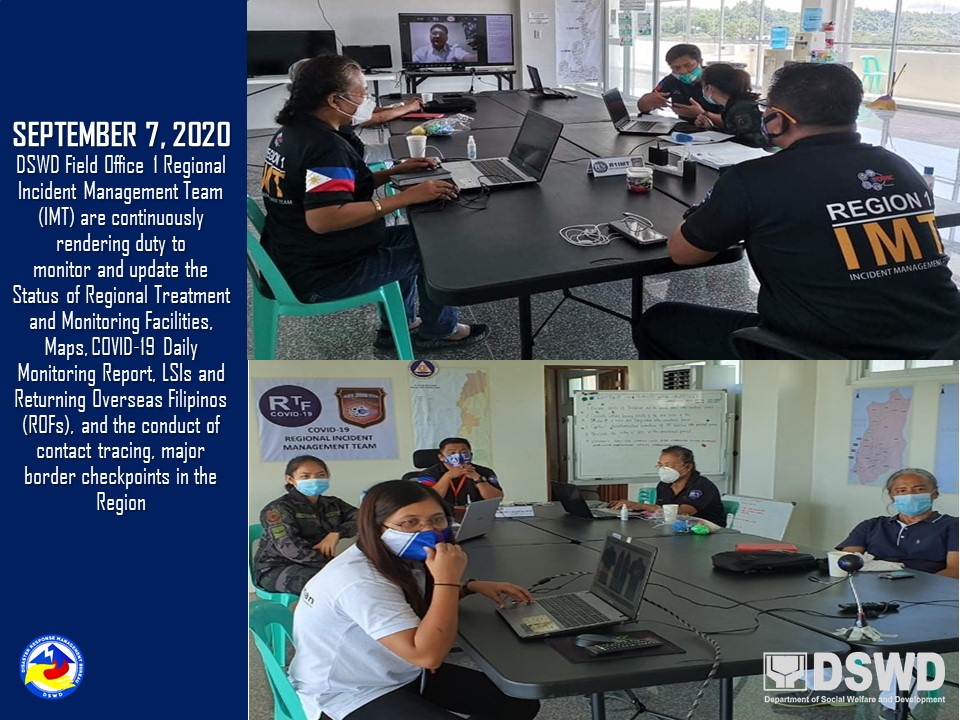 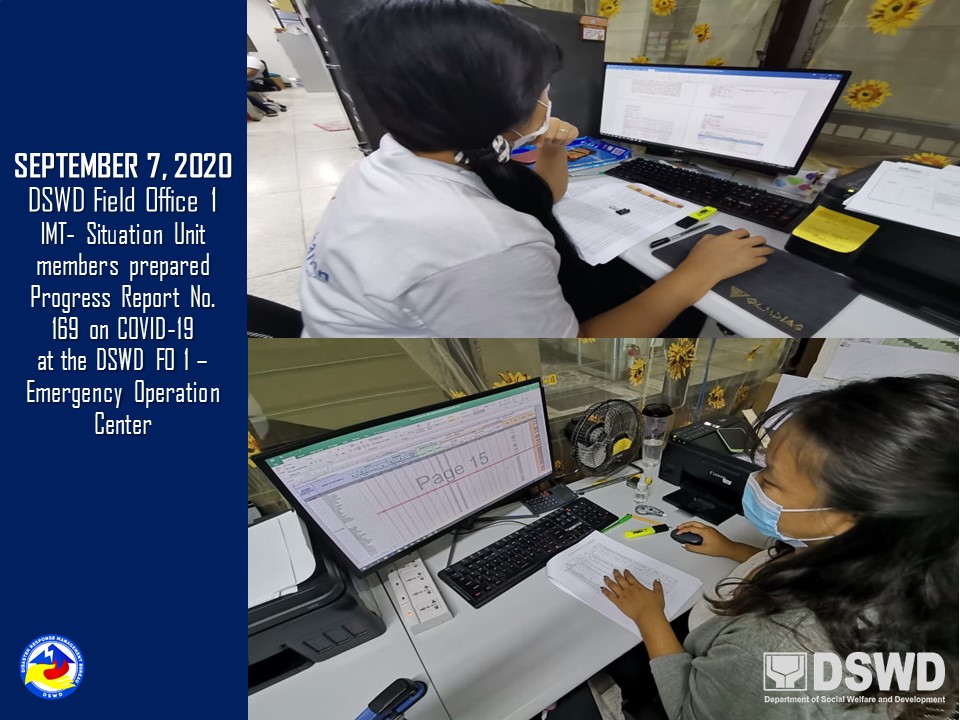 REGION / PROVINCE / MUNICIPALITY REGION / PROVINCE / MUNICIPALITY COST OF ASSISTANCECOST OF ASSISTANCECOST OF ASSISTANCECOST OF ASSISTANCEREGION / PROVINCE / MUNICIPALITY REGION / PROVINCE / MUNICIPALITY DSWDNGOsOTHERSGRAND TOTALGRAND TOTALGRAND TOTAL 901,127,950.47  457,735,956.76  31,843,409.56 1,390,707,316.79 NCRNCR 139,393,681.30  365,410,000.00  -  504,803,681.30 Caloocan CityCaloocan City 12,815,440.00  42,100,000.00  - 54,915,440.00 Las PinasLas Pinas 3,007,450.00  14,625,000.00  - 17,632,450.00 Makati CityMakati City 6,200,778.00  6,250,000.00  - 12,450,778.00 Malabon CityMalabon City 6,566,379.10  36,507,500.00  - 43,073,879.10 Mandaluyong CityMandaluyong City 6,531,000.00  28,392,500.00  - 34,923,500.00 Manila CityManila City 16,302,058.00  37,442,500.00  - 53,744,558.00 Marikina cityMarikina city 7,374,660.00  -  - 7,374,660.00 Muntinlupa CityMuntinlupa City 4,739,000.00  -  - 4,739,000.00 NavotasNavotas 4,659,300.00  11,915,000.00  - 16,574,300.00 Paranaque CityParanaque City 9,452,720.00  -  - 9,452,720.00 Pasay CityPasay City 4,454,334.00  20,722,500.00  - 25,176,834.00 Pasig CityPasig City 6,782,540.00  -  - 6,782,540.00 Pateros Pateros  4,550,763.60  6,500,000.00  - 11,050,763.60 Taguig CityTaguig City 16,137,709.30  25,485,000.00  - 41,622,709.30 Quezon CityQuezon City 20,670,039.30  58,850,000.00  - 79,520,039.30 San Juan CitySan Juan City 2,603,660.00  7,500,000.00  - 10,103,660.00 Valenzuela CityValenzuela City 6,545,850.00  69,120,000.00  - 75,665,850.00 REGION IREGION I 34,362,135.75  3,724,418.03  20,931,692.56  59,018,246.34 Ilocos NorteIlocos Norte 6,961,865.60  3,496,678.00  -  10,458,543.60 PLGU Ilocos Norte1,097,678.50 - - 1,097,678.50 Adams 143,313.20 - -  143,313.20 Bacarra 143,313.20 - -  143,313.20 Badoc 192,341.40 - -  192,341.40 Bangui 331,883.20 - -  331,883.20 Banna (Espiritu) 143,313.20 - -  143,313.20 CITY OF BATAC 377,140.00 - -  377,140.00 Burgos 143,313.20 1,625,238.00 - 1,768,551.20 Carasi 143,313.20  4,000.00 -  147,313.20 Currimao 143,313.20 - -  143,313.20 Dingras 143,313.20 - -  143,313.20 Dumalneg 143,313.20 - -  143,313.20 LAOAG CITY1,063,194.90 - - 1,063,194.90 Marcos 143,313.20 1,822,440.00 - 1,965,753.20 Nueva Era 143,313.20  45,000.00 -  188,313.20 Pagudpud 558,167.20 - -  558,167.20 Paoay 377,140.00 - -  377,140.00 Pasuquin 143,313.20 - -  143,313.20 Piddig 143,313.20 - -  143,313.20 Pinili 143,313.20 - -  143,313.20 San Nicolas 143,313.20 - -  143,313.20 Sarrat 520,453.20 - -  520,453.20 Solsona 143,313.20 - -  143,313.20 Vintar 294,169.20 - -  294,169.20 Ilocos SurIlocos Sur 6,449,087.51  -  -  6,449,087.51 PLGU Ilocos Sur4,149,367.75 - - 4,149,367.75 Bantay377.14 - - 377.14 Cabugao 19,204.82 - -  19,204.82 CITY OF CANDON 1,131.42 - -  1,131.42 Caoayan 1,131.42 - -  1,131.42 Magsingal 1,131.42 - -  1,131.42 Nagbukel754.28 - - 754.28 Narvacan 379,779.98 - -  379,779.98 San Esteban 2,542.03 - -  2,542.03 San Juan (Lapog) 2,262.84 - -  2,262.84 Santa 609,281.75 - -  609,281.75 Santa Catalina377.14 - - 377.14 Santa Cruz 10,937.06 - -  10,937.06 Santa Maria377.14 - - 377.14 Santiago377.14 - - 377.14 Santo Domingo377.14 - - 377.14 Sigay754.28 - - 754.28 Sinait754.28 - - 754.28 Tagudin 377,140.00 - -  377,140.00 CITY OF VIGAN 891,028.48 - -  891,028.48 La UnionLa Union 8,359,403.10 211,540.00 905,771.64  9,476,714.74 PLGU La Union 970,748.25 - -  970,748.25 Agoo 383,830.57 - -  383,830.57 Aringay 90,654.03 - -  90,654.03 Bacnotan 94,122.16 - -  94,122.16 Bagulin 125,142.50 - -  125,142.50 Balaoan 377,140.00 - -  377,140.00 Bangar 377,517.14 - -  377,517.14 Bauang 705,437.75 - -  705,437.75 Burgos 107,265.00 -  78,135.00  185,400.00 Caba1,138,948.14 - - 1,138,948.14 Luna 377,140.00 - -  377,140.00 Naguilian 567,493.73 - -  567,493.73 Pugo 469,067.50 - -  469,067.50 Rosario 518,398.20  104,200.00 -  622,598.20 CITY OF SAN FERNANDO1,153,942.82 - - 1,153,942.82 San Gabriel754.28 - - 754.28 San Juan 414,854.00 - -  414,854.00 Santo Tomas 377,894.28 -  827,636.64 1,205,530.92 Tubao 109,052.75  107,340.00 -  216,392.75 PangasinanPangasinan 12,591,779.54 16,200.03  20,025,920.92  32,633,900.49 PLGU Pangasinan1,816,354.00 - - 1,816,354.00 Aguilar 234,203.94 - -  234,203.94 CITY OF ALAMINOS 377,517.14 - -  377,517.14 Anda377.14 - - 377.14 Asingan 377,140.00 - 1,231,488.72 1,608,628.72 Balungao 85,680.00 - -  85,680.00 Basista 377,140.00 - -  377,140.00 Bayambang 377,140.00 - -  377,140.00 Binalonan 380,157.12 - -  380,157.12 Binmaley- - 2,412,800.00 2,412,800.00 Bugallon 377,517.14 -  216,500.00  594,017.14  Burgos- - 1,194,840.00 1,194,840.00 Calasiao 871,000.00 - 9,168,520.00 10,039,520.00 Dagupan City 386,945.64 - -  386,945.64 Dasol377.14 - - 377.14 Infanta 377,140.00 - -  377,140.00 Labrador 314,157.62 - -  314,157.62 Laoac 377,140.00 - -  377,140.00 LINGAYEN 371,885.70 - -  371,885.70 Malasiqui 377,517.14 - -  377,517.14 Manaoag 188,570.00 - -  188,570.00 Mangaldan 188,570.00 - -  188,570.00 Mangatarem 188,570.00 - -  188,570.00 Mapandan 188,570.00 - -  188,570.00 Natividad377.14 - - 377.14 Pozzorubio 377,140.00 - -  377,140.00 Rosales1,233,644.32 - - 1,233,644.32 San Carlos City 225,289.84 - -  225,289.84 San Fabian 377,140.00 - -  377,140.00 San Manuel 399,263.35 - 1,861,675.20 2,260,938.55 San Quintin377.14 - - 377.14 Santa Maria - -  745,000.00  745,000.00 Santo Tomas  377,140.00 - -  377,140.00 Sison 188,570.00 - -  188,570.00 Tayug 191,247.14  16,200.03 -  207,447.17 Umingan- - 2,495,097.00 2,495,097.00 Urbiztondo 421,833.75 - -  421,833.75 CITY OF URDANETA 377,517.14 -  700,000.00 1,077,517.14 Villasis 188,570.00 - -  188,570.00 REGION IIREGION II 30,370,788.21  -  -  30,370,788.21 BatanesBatanes134,382.08  -  - 134,382.08 PLGU Batanes 122,009.52 - -  122,009.52 Basco 8,359.04 - -  8,359.04 Itbayat 2,151.00 - -  2,151.00 Uyugan 1,862.52 - -  1,862.52 CagayanCagayan 7,924,066.03  -  -  7,924,066.03 PLGU Cagayan2,434,227.64 - - 2,434,227.64 Abulug 3,584.40 - -  3,584.40 Alcala 260,279.32 - -  260,279.32 Allacapan 1,433.76 - -  1,433.76 Amulung 1,433.76 - -  1,433.76 Aparri 616,180.24 - -  616,180.24 Baggao 246,231.32 - -  246,231.32 Ballesteros621.00 - - 621.00 Buguey 1,433.76 - -  1,433.76 Calayan1,387,185.00 - - 1,387,185.00 Camalaniugan 501,054.00 - -  501,054.00 Enrile 67,225.50 - -  67,225.50 Gattaran 3,584.40 - -  3,584.40 Gonzaga 580,648.86 - -  580,648.86 Iguig 406,200.00 - -  406,200.00 Lal-lo 39,428.40 - -  39,428.40 Lasam 122,795.70 - -  122,795.70 Pamplona 7,885.68 - -  7,885.68 Peñablanca716.88 - - 716.88 Piat716.88 - - 716.88 Rizal 224,146.22 - -  224,146.22 Sanchez-Mira717.00 - - 717.00 Santa Ana 2,949.60 - -  2,949.60 Santa Praxedes 179,220.00 - -  179,220.00 Santa Teresita 1,433.76 - -  1,433.76 Santo Niño (Faire) 637,916.53 - -  637,916.53 Solana 2,150.64 - -  2,150.64 Tuao716.88 - - 716.88 Tuguegarao City 191,948.90 - -  191,948.90 IsabelaIsabela 11,029,984.80  -  -  11,029,984.80 PLGU Isabela1,900,111.80 - - 1,900,111.80 Alicia1,599,658.58 - - 1,599,658.58 Angadanan 134,760.66 - -  134,760.66 Aurora 153,617.66 - -  153,617.66 Benito Soliven 142,022.54 - -  142,022.54 Burgos 141,305.66 - -  141,305.66 Cabagan 149,412.66 - -  149,412.66 Cabatuan 253,077.36 - -  253,077.36 City of Cauayan 330,902.96 - -  330,902.96 Cordon 242,292.66 - -  242,292.66 Delfin Albano (Magsaysay) 134,760.66 - -  134,760.66 Dinapigue 697,448.42 - -  697,448.42 Divilacan 188,526.66 - -  188,526.66 Echague 125,454.00 - -  125,454.00 Gamu 134,760.66 - -  134,760.66 Ilagan 359,562.54 - -  359,562.54 Jones 131,999.00 - -  131,999.00 Luna 138,351.66 - -  138,351.66 Maconacon 505,337.88 - -  505,337.88 Mallig 154,763.16 - -  154,763.16 Naguilian 271,688.12 - -  271,688.12 Palanan 203,032.64 - -  203,032.64 Quezon 134,760.66 - -  134,760.66 Quirino 145,456.50 - -  145,456.50 Ramon 191,075.56 - -  191,075.56 Reina Mercedes 134,760.66 - -  134,760.66 Roxas 186,748.38 - -  186,748.38 San Agustin 212,804.54 - -  212,804.54 San Guillermo 193,022.76 - -  193,022.76 San Isidro 264,662.04 - -  264,662.04 San Manuel 134,760.66 - -  134,760.66 San Mariano 304,473.66 - -  304,473.66 San Mateo 329,875.66 - -  329,875.66 San Pablo 139,068.54 - -  139,068.54 Santa Maria 138,351.66 - -  138,351.66 City of Santiago 137,074.88 - -  137,074.88 Santo Tomas 134,760.66 - -  134,760.66 Tumauini 155,480.04 - -  155,480.04 Nueva VizcayaNueva Vizcaya 8,393,534.74  -  -  8,393,534.74 PLGU Nueva Vizcaya6,493,761.26 - - 6,493,761.26 Bayombong 362,597.48 - -  362,597.48  Quezon 806,706.00 - -  806,706.00 Solano 730,470.00 - -  730,470.00 QuirinoQuirino 2,888,820.56  -  -  2,888,820.56 PLGU Quirino2,634,694.56 - - 2,634,694.56 Cabarroguis 165,823.00 - -  165,823.00 Diffun 44,817.00 - -  44,817.00 Nagtipunan 43,486.00 - -  43,486.00 REGION IIIREGION III 32,623,387.10  -  -  32,623,387.10 AuroraAurora 1,249,937.50  -  -  1,249,937.50 Baler 150,750.00 - -  150,750.00 Casiguran 185,265.00 - -  185,265.00 Dilasag 128,880.00 - -  128,880.00 Dinalungan 80,550.00 - -  80,550.00 Dingalan 193,000.00 - -  193,000.00 Dipaculao 149,017.50 - -  149,017.50 Maria Aurora 181,237.50 - -  181,237.50 San Luis 181,237.50 - -  181,237.50 BataanBataan 1,877,772.93  -  -  1,877,772.93 Abucay 74,504.00 - -  74,504.00 Bagac 124,566.00 - -  124,566.00 City of Balanga 216,919.20 - -  216,919.20 Dinalupihan 250,768.00 - -  250,768.00 Hermosa 215,471.25 - -  215,471.25 Limay 118,579.98 - -  118,579.98 Morong 164,500.00 - -  164,500.00 Orani 214,590.00 - -  214,590.00 Orion 200,000.00 - -  200,000.00 Pilar 189,556.50 - -  189,556.50 Samal 108,318.00 - -  108,318.00 BulacanBulacan 8,409,066.17  -  -  8,409,066.17 Angat360.78 - - 360.78 Balagtas (Bigaa) 390,249.68 - -  390,249.68 Baliuag 956,535.58 - -  956,535.58 Bocaue 241,185.84 - -  241,185.84  Bulacan 141,868.08 - -  141,868.08 Bustos 115,144.53 - -  115,144.53 Calumpit 158,666.92 - -  158,666.92 Doña Remedios Trinidad 216,200.00 - -  216,200.00 Guiguinto 152,986.08 - -  152,986.08 Hagonoy 345,072.81 - -  345,072.81 City of Malolos 253,298.85 - -  253,298.85 Marilao 342,896.82 - -  342,896.82 City of Meycauayan 331,013.18 - -  331,013.18 Norzagaray 409,442.04 - -  409,442.04 Obando 150,642.42 - -  150,642.42 Pandi 721,579.78 - -  721,579.78 Paombong 95,518.74 - -  95,518.74 Plaridel 143,525.46 - -  143,525.46 Pulilan 150,821.58 - -  150,821.58 San Ildefonso 343,821.56 - -  343,821.56 City of San Jose del Monte1,480,891.92 - - 1,480,891.92 San Miguel 659,275.68 - -  659,275.68 San Rafael 244,437.06 - -  244,437.06 Santa Maria 363,630.78 - -  363,630.78 Nueva EcijaNueva Ecija 7,528,573.92  -  -  7,528,573.92 PLGU Nueva EcitjaPLGU Nueva Ecitja 365,780.00 - -  365,780.00 Aliaga 249,860.00 - -  249,860.00 Bongabon 241,650.00 - -  241,650.00 Cabanatuan City 915,838.92 - -  915,838.92 Cabiao 343,207.50 - -  343,207.50 Carranglan 352,406.25 - -  352,406.25 Cuyapo 312,131.25 - -  312,131.25 General Mamerto Natividad 213,457.50 - -  213,457.50 General Tinio (Papaya) 289,500.00 - -  289,500.00 Guimba 523,575.00 - -  523,575.00 Jaen 302,062.50 - -  302,062.50 Licab 153,760.00 - -  153,760.00 Nampicuan 80,550.00 - -  80,550.00 Palayan City 120,825.00 - -  120,825.00 Pantabangan 140,962.50 - -  140,962.50 Peñaranda 120,825.00 - -  120,825.00 Rizal 341,700.00 - -  341,700.00 San Isidro 161,100.00 - -  161,100.00 San Jose City 422,887.50 - -  422,887.50 San Leonardo 161,100.00 - -  161,100.00 Santa Rosa 370,530.00 - -  370,530.00 Santo Domingo 328,241.25 - -  328,241.25 Science City of Muñoz 380,598.75 - -  380,598.75 Talavera 302,062.50 - -  302,062.50 Talugtug 140,962.50 - -  140,962.50 Zaragoza 193,000.00 - -  193,000.00 PampangaPampanga 6,690,183.98  -  -  6,690,183.98 PLGU PampangaPLGU Pampanga1,097,340.00 - - 1,097,340.00 Angeles City 554,521.12 - -  554,521.12 Apalit 12,988.08 - -  12,988.08 Arayat 1,082.34 - -  1,082.34 Bacolor 144,439.60 - -  144,439.60 Candaba 814,549.68 - -  814,549.68 Floridablanca1,259,185.44 - - 1,259,185.44 Guagua 2,525.46 - -  2,525.46 Lubao 1,443.12 - -  1,443.12 Mabalacat 536,052.30 - -  536,052.30 Macabebe 2,525.46 - -  2,525.46 Magalang 4,690.14 - -  4,690.14 Masantol 447,108.00 - -  447,108.00 Mexico 6,133.26 - -  6,133.26 Minalin 205,726.14 - -  205,726.14 Porac 228,139.88 - -  228,139.88 City of San Fernando 512,307.60 - -  512,307.60 San Luis 228,550.98 - -  228,550.98 San Simon 234,283.02 - -  234,283.02 Santa Ana 122,628.90 - -  122,628.90 Santa Rita360.78 - - 360.78 Santo Tomas 272,881.12 - -  272,881.12 Sasmuan (Sexmoan)721.56 - - 721.56 TarlacTarlac 5,436,131.35  -  -  5,436,131.35 Anao 133,599.40 - -  133,599.40 Bamban 172,498.75 - -  172,498.75 Camiling 288,000.00 - -  288,000.00 Capas 812,787.75 - -  812,787.75 Concepcion 470,000.00 - -  470,000.00 Gerona 439,010.00 - -  439,010.00 La Paz 407,362.30 - -  407,362.30 Mayantoc 227,467.80 - -  227,467.80 Moncada 253,732.50 - -  253,732.50 Paniqui 227,291.40 - -  227,291.40 Pura 121,858.00 - -  121,858.00 Ramos 165,548.00 - -  165,548.00 San Clemente 80,550.00 - -  80,550.00 San Manuel 228,437.25 - -  228,437.25 Santa Ignacia 253,953.00 - -  253,953.00 City of Tarlac 798,501.00 - -  798,501.00 Victoria 355,534.20 - -  355,534.20 ZambalesZambales 1,431,721.25  -  -  1,431,721.25 Botolan 346,365.00 - -  346,365.00 Candelaria 108,234.00 - -  108,234.00 Castillejos 126,273.00 - -  126,273.00 Masinloc 151,527.60 - -  151,527.60 Olongapo City 211,142.00 - -  211,142.00 San Felipe 90,195.00 - -  90,195.00 San Marcelino 108,234.00 - -  108,234.00 Santa Cruz 289,750.65 - -  289,750.65 CALABARZONCALABARZON 123,172,421.59  81,589,421.73  -  204,761,843.32 BatangasBatangas 73,301,060.85  5,064,187.76  -  78,365,248.61 PLGU BatangasPLGU Batangas26,303,458.35 - - 26,303,458.35 Agoncillo1,787,750.00 - - 1,787,750.00 Alitagtag1,133,762.50 - - 1,133,762.50 Balayan1,012,675.00 - - 1,012,675.00 Balete2,841,830.00 1,533,000.00 - 4,374,830.00 Batangas City1,765,207.00 1,591,520.00 - 3,356,727.00 Bauan 905,095.00 - -  905,095.00 Calaca 893,875.00 - -  893,875.00 Calatagan1,787,750.00 - - 1,787,750.00 Cuenca 893,875.00 - -  893,875.00 Ibaan2,933,642.50 - - 2,933,642.50 Laurel3,333,750.00 - - 3,333,750.00 Lemery 917,437.00  350,000.00 - 1,267,437.00 Lian 893,875.00 - -  893,875.00 Lipa City1,933,610.00  262,500.00 - 2,196,110.00 Lobo 893,875.00 - -  893,875.00 Mabini1,787,750.00 - - 1,787,750.00 Malvar 893,875.00  328,400.00 - 1,222,275.00 Mataas Na Kahoy 893,875.00 - -  893,875.00 Nasugbu 893,875.00  670,514.00 - 1,564,389.00 Padre Garcia 893,875.00 - -  893,875.00 Rosario 893,875.00 - -  893,875.00 San Jose 893,875.00  328,253.76 - 1,222,128.76 San Juan1,555,342.50 - - 1,555,342.50 San Luis1,289,875.00 - - 1,289,875.00 San Nicolas1,787,750.00 - - 1,787,750.00 San Pascual 903,225.00 - -  903,225.00 Santa Teresita 893,875.00 - -  893,875.00 Santo Tomas 916,315.00 - -  916,315.00 Taal1,787,750.00 - - 1,787,750.00 Talisay1,881,250.00 - - 1,881,250.00 City of Tanauan1,168,123.00 - - 1,168,123.00 Taysan1,053,463.00 - - 1,053,463.00 Tingloy1,787,750.00 - - 1,787,750.00 Tuy 893,875.00 - -  893,875.00 CaviteCavite 11,119,525.00  33,990,822.48  -  45,110,347.48 PLGU CavitePLGU Cavite 116,160.00 32,759,444.20 - 32,875,604.20 Alfonso 418,880.00 - -  418,880.00 Amadeo 374,000.00 - -  374,000.00 Bacoor 582,977.00  280,000.00 -  862,977.00 Carmona 572,000.00 - -  572,000.00 Cavite City 374,000.00  69,950.00 -  443,950.00 Dasmariñas1,312,344.00 - - 1,312,344.00 Gen. Mariano Alvarez 707,256.00 - -  707,256.00 General Emilio Aguinaldo 374,000.00 - -  374,000.00 General Trias 430,100.00 - -  430,100.00 Imus 399,058.00  297,500.00 -  696,558.00 Indang 374,000.00 - -  374,000.00 Kawit 374,000.00 - -  374,000.00 Magallanes 374,000.00 - -  374,000.00 Maragondon 374,000.00 - -  374,000.00 Mendez (MENDEZ-NUÑEZ) 374,000.00 - -  374,000.00 Naic 654,500.00 - -  654,500.00 Noveleta 374,000.00 - -  374,000.00 Rosario 374,000.00  297,323.28 -  671,323.28 Silang 410,828.00 - -  410,828.00 Tagaytay City 456,038.00 - -  456,038.00 Tanza 497,156.00 - -  497,156.00 Ternate 374,000.00  286,605.00 -  660,605.00 Trece Martires City 448,228.00 - -  448,228.00 LagunaLaguna 14,102,421.74  26,071,762.70  -  40,174,184.44 PLGU LagunaPLGU Laguna 222,000.00 20,914,200.50 - 21,136,200.50 Alaminos 235,000.00 - -  235,000.00 Bay 329,000.00 - -  329,000.00 Biñan1,500,210.00  722,500.00 - 2,222,710.00 Cabuyao 418,760.00 - -  418,760.00 City of Calamba 624,130.00 - -  624,130.00 Calauan 699,384.00 - -  699,384.00 Cavinti 235,000.00 - -  235,000.00 Famy 235,000.00 - -  235,000.00 Kalayaan 235,000.00 - -  235,000.00 Liliw 235,000.00  60,800.00 -  295,800.00 Los Baños 425,528.00 - -  425,528.00 Luisiana 235,000.00 - -  235,000.00 Lumban 235,000.00 - -  235,000.00 Mabitac 235,000.00  202,500.00 -  437,500.00 Magdalena 235,000.00 - -  235,000.00 Majayjay 247,690.00 - -  247,690.00 Nagcarlan 235,000.00 - -  235,000.00 Paete 416,210.00 - -  416,210.00 Pagsanjan 329,000.00 - -  329,000.00 Pakil 235,000.00  206,855.77 -  441,855.77 Pangil 635,182.00 - -  635,182.00 Pila1,463,420.00  525,000.00 - 1,988,420.00 Rizal 416,210.00 - -  416,210.00 San Pablo City 441,200.00 - -  441,200.00 San Pedro1,188,320.00 1,677,815.88 - 2,866,135.88 Santa Cruz 385,100.00 - -  385,100.00 Santa Maria 235,000.00  437,500.00 -  672,500.00 City of Santa Rosa 609,231.74 1,324,590.55 - 1,933,822.29 Siniloan 603,390.00 - -  603,390.00 Victoria 328,456.00 - -  328,456.00 QuezonQuezon 17,384,974.00  -  -  17,384,974.00 PLGU QuezonPLGU Quezon 564,000.00 - -  564,000.00 Agdangan 282,000.00 - -  282,000.00 Alabat1,175,000.00 - - 1,175,000.00 Atimonan 235,000.00 - -  235,000.00 Burdeos 844,000.00 - -  844,000.00 Calauag 470,000.00 - -  470,000.00 Candelaria 470,000.00 - -  470,000.00 Catanauan 470,000.00 - -  470,000.00 General Luna 655,000.00 - -  655,000.00 General Nakar 17,028.00 - -  17,028.00 Gumaca 470,000.00 - -  470,000.00 Jomalig 844,000.00 - -  844,000.00 Lopez 198,000.00 - -  198,000.00 Lucban 282,000.00 - -  282,000.00 Lucena City 554,150.00 - -  554,150.00 Macalelon 470,000.00 - -  470,000.00 Mauban 470,000.00 - -  470,000.00 Mulanay 470,000.00 - -  470,000.00 Padre Burgos 380,952.00 - -  380,952.00 Pagbilao 470,000.00 - -  470,000.00 Panukulan 703,000.00 - -  703,000.00 Patnanungan 703,000.00 - -  703,000.00 Perez 940,000.00 - -  940,000.00 Pitogo 376,000.00 - -  376,000.00 Plaridel 235,000.00 - -  235,000.00 Polillo 703,000.00 - -  703,000.00 Quezon 940,000.00 - -  940,000.00 Real 235,000.00 - -  235,000.00 San Antonio 235,000.00 - -  235,000.00 San Francisco (Aurora) 611,000.00 - -  611,000.00 San Narciso 601,600.00 - -  601,600.00 Sariaya 247,716.00 - -  247,716.00 City of Tayabas 499,528.00 - -  499,528.00 Tiaong 235,000.00 - -  235,000.00 Unisan 329,000.00 - -  329,000.00 RizalRizal 7,264,440.00  16,462,648.79  -  23,727,088.79 PLGU RizalPLGU Rizal 111,000.00 13,516,978.00 - 13,627,978.00 Angono 26,180.00  300,900.00 -  327,080.00 City of Antipolo 343,780.00  350,000.00 -  693,780.00 Baras 6,336.00 - -  6,336.00 Binangonan 676,100.00 - -  676,100.00 Cainta 567,804.00  340,000.00 -  907,804.00 Cardona-  289,888.50 -  289,888.50 Jala-Jala-  110,490.00 -  110,490.00 Morong 198,000.00 - -  198,000.00 Pililla 180,000.00 - -  180,000.00 Rodriguez (Montalban)4,388,436.00  175,000.00 - 4,563,436.00 San Mateo 180,000.00 1,124,392.29 - 1,304,392.29 Tanay 208,800.00 - -  208,800.00 Taytay 364,540.00  255,000.00 -  619,540.00 Teresa 13,464.00 - -  13,464.00 MIMAROPAMIMAROPA 26,007,327.50  -  -  26,007,327.50 MarinduqueMarinduque 2,828,087.50  -  -  2,828,087.50 Boac 746,100.00 - -  746,100.00 Buenavista 315,000.00 - -  315,000.00 Gasan 89,387.50 - -  89,387.50 Mogpog 372,600.00 - -  372,600.00 Santa Cruz 900,000.00 - -  900,000.00 Torrijos 405,000.00 - -  405,000.00 Occidental MindoroOccidental Mindoro 3,162,500.00  -  -  3,162,500.00 Abra de Ilog 85,500.00 - -  85,500.00 Calintaan 12,600.00 - -  12,600.00 Lubang 178,775.00 - -  178,775.00 Magsaysay 286,650.00 - -  286,650.00 Mamburao 9,000.00 - -  9,000.00 Paluan 241,200.00 - -  241,200.00 Rizal 370,131.30 - -  370,131.30 Sablayan 625,500.00 - -  625,500.00 San Jose1,353,143.70 - - 1,353,143.70 Oriental MindoroOriental Mindoro 7,443,000.00  -  -  7,443,000.00 Baco 450,000.00 - -  450,000.00 Bansud 450,000.00 - -  450,000.00 Bongabong 450,000.00 - -  450,000.00 Bulalacao (San Pedro) 450,000.00 - -  450,000.00 City of Calapan 918,000.00 - -  918,000.00 Gloria 450,000.00 - -  450,000.00 Mansalay 450,000.00 - -  450,000.00 Naujan 450,000.00 - -  450,000.00 Pinamalayan 675,000.00 - -  675,000.00 Pola 450,000.00 - -  450,000.00 Puerto Galera 450,000.00 - -  450,000.00 Roxas 450,000.00 - -  450,000.00 San Teodoro 450,000.00 - -  450,000.00 Socorro 450,000.00 - -  450,000.00 Victoria 450,000.00 - -  450,000.00 PalawanPalawan 5,239,800.00  -  -  5,239,800.00 Bataraza 453,600.00 - -  453,600.00 Busuanga 658,800.00 - -  658,800.00 Coron1,183,950.00 - - 1,183,950.00 Culion 900,000.00 - -  900,000.00 Magsaysay 180,000.00 - -  180,000.00 Puerto Princesa City 441,900.00 - -  441,900.00 Rizal (Marcos)1,143,000.00 - - 1,143,000.00 Roxas 278,550.00 - -  278,550.00 RomblonRomblon 7,333,940.00  -  -  7,333,940.00 Alcantara 378,900.00 - -  378,900.00 Banton 360,000.00 - -  360,000.00 Cajidiocan 297,900.00 - -  297,900.00 Calatrava 229,500.00 - -  229,500.00 Concepcion 299,250.00 - -  299,250.00 Corcuera 361,800.00 - -  361,800.00 Ferrol 188,550.00 - -  188,550.00 Looc 251,100.00 - -  251,100.00 Magdiwang 361,800.00 - -  361,800.00 Odiongan1,365,750.00 - - 1,365,750.00 Romblon1,038,150.00 - - 1,038,150.00 San Agustin 450,000.00 - -  450,000.00 San Andres 269,100.00 - -  269,100.00 San Fernando 405,000.00 - -  405,000.00 San Jose 259,200.00 - -  259,200.00 Santa Fe 440,675.00 - -  440,675.00 Santa Maria (Imelda) 377,265.00 - -  377,265.00 REGION VREGION V 42,475,299.15  3,076,950.00  -  45,552,249.15 AlbayAlbay 6,602,029.20  1,445,750.00  -  8,047,779.20 Bacacay 339,865.16 - -  339,865.16 Camalig 308,781.72 - -  308,781.72 Daraga (Locsin) 491,312.56 1,356,400.00 - 1,847,712.56 Guinobatan 388,836.24  89,350.00 -  478,186.24 Legazpi City 11,022.58 - -  11,022.58 Libon 490,297.28 - -  490,297.28 City of Ligao 909,450.00 - -  909,450.00 Malilipot 146,033.52 - -  146,033.52 Malinao 268,021.36 - -  268,021.36 Manito 142,221.40 - -  142,221.40 Oas 576,025.44 - -  576,025.44 Pio Duran 827,565.64 - -  827,565.64 Polangui 397,926.68 - -  397,926.68 Rapu-Rapu 262,743.04 - -  262,743.04 Santo Domingo (Libog) 248,630.00 - -  248,630.00 City of Tabaco 555,689.80 - -  555,689.80 Tiwi 237,606.78 - -  237,606.78 Camarines NorteCamarines Norte 4,540,321.15  -  -  4,540,321.15 PLGU Camarines Norte 301,166.56 - -  301,166.56 Basud 178,583.16 - -  178,583.16 Capalonga 401,380.00 - -  401,380.00 Daet 568,933.64 - -  568,933.64 Jose Panganiban 549,430.00 - -  549,430.00 Labo 822,500.00 - -  822,500.00 Mercedes 357,687.43 - -  357,687.43 Paracale 401,106.72 - -  401,106.72 San Lorenzo Ruiz (Imelda) 92,430.00 - -  92,430.00 San Vicente 64,490.94 - -  64,490.94 Santa Elena 244,660.02 - -  244,660.02 Talisay 127,902.68 - -  127,902.68 Vinzons 430,050.00 - -  430,050.00 Camarines SurCamarines Sur 19,557,807.51 50,000.00  -  19,607,807.51 PLGU Cam Sur1,382,872.18 - - 1,382,872.18 Baao 302,623.68 - -  302,623.68 Balatan 536,374.94 - -  536,374.94 Bato 293,240.00 - -  293,240.00 Bombon 117,617.76 - -  117,617.76 Buhi 651,620.22 - -  651,620.22 Bula 545,867.07 - -  545,867.07 Cabusao 137,220.72 - -  137,220.72 Calabanga 518,472.76 - -  518,472.76 Camaligan 74,482.96 - -  74,482.96 Canaman 159,522.56 - -  159,522.56 Caramoan1,142,126.16 - - 1,142,126.16 Del Gallego 509,414.68 - -  509,414.68 Garchitorena 222,569.16 - -  222,569.16 Goa 791,422.48 - -  791,422.48 Iriga City 545,490.06 - -  545,490.06 Lagonoy 560,430.04 - -  560,430.04 Libmanan1,178,458.20  50,000.00 - 1,228,458.20 Lupi 284,242.92 - -  284,242.92 Magarao 120,814.88 - -  120,814.88 Milaor 142,807.88 - -  142,807.88 Minalabac 310,558.80 - -  310,558.80 Nabua 429,371.53 - -  429,371.53 Naga City1,182,045.18 - - 1,182,045.18 Ocampo 791,480.00 - -  791,480.00 Pamplona 258,608.28 - -  258,608.28 Pasacao 447,955.69 - -  447,955.69 Pili 560,780.54 - -  560,780.54 Presentacion (Parubcan) 177,703.44 - -  177,703.44 Ragay 380,918.76 - -  380,918.76 Sagñay 381,126.78 - -  381,126.78  San fernando 197,057.28 - -  197,057.28 Sipocot 685,289.76 - -  685,289.76 Siruma 441,152.72 - -  441,152.72 Tigaon1,070,584.32 - - 1,070,584.32 Tinambac2,025,483.12 - - 2,025,483.12 CatanduanesCatanduanes 1,659,857.38  -  -  1,659,857.38 PLGU Catanduanes1,424,857.38 - - 1,424,857.38 Virac 235,000.00 - -  235,000.00 MasbateMasbate 1,270,241.32  -  -  1,270,241.32 Baleno 116,151.00 - -  116,151.00 Cawayan 174,226.50 - -  174,226.50 Dimasalang 136,500.00 - -  136,500.00 Esperanza 153,192.50 - -  153,192.50 City of Masbate 154,420.00 - -  154,420.00 Mobo 102,634.00 - -  102,634.00 Monreal 96,792.50 - -  96,792.50 San Fernando 195,535.00 - -  195,535.00 Uson 140,789.82 - -  140,789.82 SorsogonSorsogon 8,845,042.59  1,581,200.00  -  10,426,242.59 PLGU SorsogonPLGU Sorsogon3,977,215.61 - - 3,977,215.61 Barcelona 142,498.44 - -  142,498.44 Bulan 531,057.64 - -  531,057.64 Bulusan 125,213.48 - -  125,213.48 Casiguran 206,672.72 - -  206,672.72 Castilla 478,594.62  350,000.00 -  828,594.62 Donsol 534,362.24  513,750.00 - 1,048,112.24 Gubat 446,030.00  252,000.00 -  698,030.00 Irosin 282,096.88 - -  282,096.88 Juban 200,282.92  169,250.00 -  369,532.92 Matnog-  296,200.00 -  296,200.00 Pilar1,133,952.08 - - 1,133,952.08 Prieto Diaz 137,236.32 - -  137,236.32 City of Sorsogon 649,829.64 - -  649,829.64 REGION VIREGION VI 68,805,430.68 603,150.00  -  69,408,580.68 AklanAklan 7,805,253.20 277,750.00  -  8,083,003.20 Altavas 365,000.00 - -  365,000.00 Balete 530,000.00 - -  530,000.00 Banga 361,080.00 - -  361,080.00 Kalibo 180,000.00  277,750.00 -  457,750.00 Libacao 721,656.70 - -  721,656.70 Madalag1,067,414.10 - - 1,067,414.10 New Washington 365,000.00 - -  365,000.00 Buruanga 398,500.00 - -  398,500.00 Ibajay 895,000.00 - -  895,000.00 Lezo 362,500.00 - -  362,500.00 Makato 216,000.00 - -  216,000.00 Malay 561,515.40 - -  561,515.40 Malinao 365,000.00 - -  365,000.00 Nabas 327,340.00 - -  327,340.00 Tangalan1,089,247.00 - - 1,089,247.00 AntiqueAntique 9,117,356.75 275,400.00  -  9,392,756.75 Anini-y 506,600.00 - -  506,600.00 Hamtic1,328,099.20 - - 1,328,099.20 San Jose 427,820.45 - -  427,820.45 San Remigio 642,395.00 - -  642,395.00 Sibalom 360,000.00 - -  360,000.00 Tobias Fornier (Dao) 571,450.00 - -  571,450.00 Valderrama 320,040.00 - -  320,040.00 Barbaza 556,200.00 - -  556,200.00 Bugasong 535,000.00  275,400.00 -  810,400.00 Culasi 464,250.00 - -  464,250.00 Laua-an 453,579.10 - -  453,579.10 Libertad 904,350.00 - -  904,350.00 Pandan 602,508.00 - -  602,508.00 Patnongon 475,800.00 - -  475,800.00 Sebaste 291,190.00 - -  291,190.00 Tibiao 678,075.00 - -  678,075.00 CapizCapiz 11,140,286.00  -  -  11,140,286.00 Cuartero 362,500.00 - -  362,500.00 Dao 530,000.00 - -  530,000.00 Dumarao 460,447.75 - -  460,447.75 Ivisan 745,944.00 - -  745,944.00 Jamindan2,259,285.00 - - 2,259,285.00 Ma-ayon 625,000.00 - -  625,000.00 Mambusao 288,000.00 - -  288,000.00 Panay1,080,000.00 - - 1,080,000.00 Panitan 360,000.00 - -  360,000.00 Pilar 585,240.00 - -  585,240.00 Pontevedra 359,160.00 - -  359,160.00 President Roxas 365,000.00 - -  365,000.00 Roxas City 265,000.00 - -  265,000.00 Sapi-an 362,500.00 - -  362,500.00 Sigma 360,000.00 - -  360,000.00 Tapaz2,132,209.25 - - 2,132,209.25 GuimarasGuimaras 2,565,613.55  -  -  2,565,613.55 Buenavista 585,201.95 - -  585,201.95 San Lorenzo 107,640.00 - -  107,640.00 Jordan 662,549.10 - -  662,549.10 Nueva Valencia 267,052.50 - -  267,052.50 Sibunag 943,170.00 - -  943,170.00 IloiloIloilo 27,915,931.18 50,000.00  -  27,965,931.18 Alimodian 993,220.00 - -  993,220.00 Badiangan 401,500.00 - -  401,500.00 Balasan 890,000.00 - -  890,000.00 Banate 540,000.00 - -  540,000.00 Calinog1,441,633.55 - - 1,441,633.55 Carles 625,000.00 - -  625,000.00 Concepcion 559,840.00  50,000.00 -  609,840.00 Dingle 530,000.00 - -  530,000.00 Dumangas 530,000.00 - -  530,000.00 Guimbal 540,000.00 - -  540,000.00 Igbaras1,134,860.00 - - 1,134,860.00 Iloilo City9,562,300.00 - - 9,562,300.00 Janiuay 306,743.56 - -  306,743.56 Lambunao1,475,250.00 - - 1,475,250.00 Leon1,001,000.00 - - 1,001,000.00 Miagao1,174,320.00 - - 1,174,320.00 New Lucena 747,804.07 - -  747,804.07 Pototan 193,200.00 - -  193,200.00 San Dionisio 975,000.00 - -  975,000.00 San Enrique 207,075.00 - -  207,075.00 San Joaquin 180,000.00 - -  180,000.00 San Rafael1,411,745.00 - - 1,411,745.00 Santa Barbara 890,000.00 - -  890,000.00 Sara1,005,940.00 - - 1,005,940.00 Tigbauan 48,300.00 - -  48,300.00 Tubungan 551,200.00 - -  551,200.00 Negros OccidentalNegros Occidental 10,260,990.00  -  -  10,260,990.00 Bacolod City 359,190.00 - -  359,190.00 Binalbagan 530,000.00 - -  530,000.00 Cadiz City 343,777.00 - -  343,777.00 Calatrava 365,000.00 - -  365,000.00 Candoni 152,036.10 - -  152,036.10 Cauayan 700,537.50 - -  700,537.50 Enrique B. Magalona (Saravia) 292,000.00 - -  292,000.00 City of Escalante 365,000.00 - -  365,000.00 City of Himamaylan 848,880.00 - -  848,880.00 Hinoba-an (Asia) 995,655.00 - -  995,655.00 Ilog 432,000.00 - -  432,000.00 Isabela 578,210.00 - -  578,210.00 La Carlota City 365,000.00 - -  365,000.00 La Castellana 219,000.00 - -  219,000.00 Manapla1,054,700.00 - - 1,054,700.00 Murcia 360,000.00 - -  360,000.00 Pulupandan 180,000.00 - -  180,000.00 Sagay City 256,656.00 - -  256,656.00 Salvador Benedicto 689,700.00 - -  689,700.00 San Carlos City 365,000.00 - -  365,000.00 San Enrique 365,000.00 - -  365,000.00 City of Talisay 182,500.00 - -  182,500.00 Valladolid 261,148.40 - -  261,148.40 REGION VIIREGION VII 136,574,255.66  -  -  136,574,255.66 BoholBohol 25,860,434.48  -  -  25,860,434.48 PLGU BoholPLGU Bohol 540,248.86 - -  540,248.86 Alburquerque 341,925.86 - -  341,925.86 Alicia 655,780.00 - -  655,780.00 Anda 166,000.00 - -  166,000.00 Antequera1,534,859.24 - - 1,534,859.24 Baclayon 420,524.92 - -  420,524.92 Balilihan 540,830.00 - -  540,830.00 Batuan 79,000.00 - -  79,000.00 Bien Unido 750,000.00 - -  750,000.00 Bilar 77,572.00 - -  77,572.00 Buenavista1,172,864.32 - - 1,172,864.32 Calape 571,339.36 - -  571,339.36 Candijay1,612,033.94 - - 1,612,033.94 Carmen 455,000.00 - -  455,000.00 Catigbian 566,000.00 - -  566,000.00 Corella 200,000.00 - -  200,000.00 Cortes2,306,736.96 - - 2,306,736.96 Dauis2,555,638.86 - - 2,555,638.86 Dimiao 63,000.00 - -  63,000.00 Duero 117,500.00 - -  117,500.00 Garcia Hernandez 104,500.00 - -  104,500.00 Guindulman 457,228.92 - -  457,228.92 Jagna 525,500.00 - -  525,500.00 Lila 535,140.00 - -  535,140.00 Loay 478,759.50 - -  478,759.50 Loboc 80,500.00 - -  80,500.00 Loon1,546,466.60 - - 1,546,466.60 Mabini 179,500.00 - -  179,500.00 Maribojoc 279,000.00 - -  279,000.00 Panglao 268,114.56 - -  268,114.56 Pilar 167,915.00 - -  167,915.00 Pres. Carlos P. Garcia (Pitogo) 707,391.78 - -  707,391.78 San Isidro1,028,969.42 - - 1,028,969.42 San Miguel 21,544.92 - -  21,544.92 Sevilla1,050,742.86 - - 1,050,742.86 Sierra Bullones 558,994.00 - -  558,994.00 Sikatuna 249,628.00 - -  249,628.00 Tagbilaran City 559,051.06 - -  559,051.06 Talibon 604,600.00 - -  604,600.00 Trinidad 47,079.64 - -  47,079.64 Tubigon1,231,520.00 - - 1,231,520.00 Valencia 451,433.90 - -  451,433.90 CebuCebu 92,299,294.79  -  -  92,299,294.79 Province of Cebu*6,742,161.54 - - 6,742,161.54 Alcantara 452,100.30 - -  452,100.30 Alcoy 248,553.24 - -  248,553.24 Alegria 393,039.22 - -  393,039.22 Aloguinsan 495,613.80 - -  495,613.80 Argao1,134,355.76 - - 1,134,355.76 Asturias 610,478.80 - -  610,478.80 Badian 800,628.62 - -  800,628.62 Balamban1,036,176.10 - - 1,036,176.10 Bantayan3,805,942.84 - - 3,805,942.84 Barili 510,694.40 - -  510,694.40 City of Bogo 436,601.62 - -  436,601.62 Boljoon 253,563.44 - -  253,563.44 Borbon2,653,664.96 - - 2,653,664.96 City of Carcar1,376,241.10 - - 1,376,241.10 Carmen4,731,490.36 - - 4,731,490.36 Catmon2,595,937.72 - - 2,595,937.72 Cebu City7,957,222.38 - - 7,957,222.38 Compostela 397,980.94 - -  397,980.94 Consolacion2,203,559.86 - - 2,203,559.86 Cordoba1,869,210.38 - - 1,869,210.38 Daanbantayan1,765,795.90 - - 1,765,795.90 Dalaguete 953,175.22 - -  953,175.22 Danao City1,306,489.78 - - 1,306,489.78 Dumanjug1,334,332.18 - - 1,334,332.18 Ginatilan 298,237.76 - -  298,237.76 Lapu-Lapu City (Opon) 942,840.00 - -  942,840.00 Liloan2,720,467.04 - - 2,720,467.04 Madridejos3,850,785.14 - - 3,850,785.14 Malabuyoc 359,892.54 - -  359,892.54 Mandaue City 563,514.46 - -  563,514.46 Medellin1,991,632.62 - - 1,991,632.62 Minglanilla1,566,633.60 - - 1,566,633.60 Moalboal 806,329.68 - -  806,329.68 City of Naga1,242,862.09 - - 1,242,862.09 Oslob 542,477.78 - -  542,477.78 Pilar 261,899.04 - -  261,899.04 Pinamungahan1,069,167.62 - - 1,069,167.62 Poro2,576,583.84 - - 2,576,583.84 Ronda 358,747.56 - -  358,747.56 Samboan1,389,028.04 - - 1,389,028.04 San Fernando4,021,795.62 - - 4,021,795.62 San Francisco3,611,463.32 - - 3,611,463.32 San Remigio 911,427.42 - -  911,427.42 Santa Fe 322,567.84 - -  322,567.84 Santander 260,302.46 - -  260,302.46 Sibonga 707,252.14 - -  707,252.14 Sogod4,713,472.82 - - 4,713,472.82 Tabogon2,775,291.72 - - 2,775,291.72 Tabuelan1,416,206.38 - - 1,416,206.38 City of Talisay2,184,821.40 - - 2,184,821.40 Toledo City1,209,659.24 - - 1,209,659.24 Tuburan2,063,498.78 - - 2,063,498.78 Tudela1,495,426.38 - - 1,495,426.38 SiquijorSiquijor 1,519,714.82  -  -  1,519,714.82 Maria1,519,714.82 - - 1,519,714.82 Negros OrientalNegros Oriental 16,894,811.57  -  -  16,894,811.57 PLGU Negros Oriental3,182,826.13 - - 3,182,826.13 Ayungon1,196,940.00 - - 1,196,940.00 Bindoy (Payabon)1,025,858.64 - - 1,025,858.64 Canlaon City3,089,469.32 - - 3,089,469.32 Dumaguete City 284,585.58 - -  284,585.58 City of Guihulngan2,670,928.36 - - 2,670,928.36 Mabinay 427,571.48 - -  427,571.48 Manjuyod1,287,366.00 - - 1,287,366.00 Siaton 210,262.46 - -  210,262.46 Tayasan 726,143.60 - -  726,143.60 Vallehermoso2,792,860.00 - - 2,792,860.00 REGION VIIIREGION VIII 7,178,173.36  -  1,922,270.00  9,100,443.36 BiliranBiliran19,195.44  -  - 19,195.44 Biliran 19,195.44 - -  19,195.44 Eastern SamarEastern Samar100,351.17  - 12,900.00 113,251.17 Province of Eastern Samar 100,351.17 - -  100,351.17 Jipapad- -  12,900.00  12,900.00 LeyteLeyte 1,304,366.80  - 148,370.00  1,452,736.80 Province of Leyte 269,499.00 - -  269,499.00 Tacloban City 444,607.48 - -  444,607.48 Burauen 307,840.32 - -  307,840.32 Dagami 94,140.00 - -  94,140.00 Julita 94,140.00 - -  94,140.00 La Paz 94,140.00 - -  94,140.00 Tunga- -  45,380.00  45,380.00 Albuera- -  40,000.00  40,000.00 Hindang- -  43,300.00  43,300.00 Inopacan- -  19,690.00  19,690.00 Northern SamarNorthern Samar514,907.68  - 15,000.00 529,907.68 Province of Northern Samar 44,207.68 - -  44,207.68 Allen 141,210.00 - -  141,210.00 Bobon 70,605.00 -  15,000.00  85,605.00 Lavezares 117,675.00 - -  117,675.00 Victoria 94,140.00 - -  94,140.00 Catubig 47,070.00 - -  47,070.00 Western SamarWestern Samar 5,097,770.71  -  1,108,500.00  6,206,270.71 Province of Western Samar 45,256.41 - -  45,256.41 Santa Margarita- - 1,108,500.00 1,108,500.00 Tarangnan3,386,203.80 - - 3,386,203.80 Basey 313,956.90 - -  313,956.90 City of Catbalogan 218,659.86 - -  218,659.86 San Jose de Buan 42,426.54 - -  42,426.54 Villareal1,091,267.20 - - 1,091,267.20 Southern LeyteSouthern Leyte141,581.56  - 637,500.00 779,081.56 Province of Southern Leyte 31,767.56 - -  31,767.56 Padre Burgos- -  550,000.00  550,000.00 Libagon 109,814.00 - -  109,814.00 Liloan- -  87,500.00  87,500.00 REGION IXREGION IX 32,306,640.00  -  -  32,306,640.00 Zamboanga del NorteZamboanga del Norte 9,602,400.00  -  -  9,602,400.00 Bacungan (Leon T. Postigo) 154,440.00 - -  154,440.00 Baliguian 266,240.00 - -  266,240.00 Dapitan City 860,080.00 - -  860,080.00 Dipolog City1,363,960.00 - - 1,363,960.00 Godod 102,960.00 - -  102,960.00 Gutalac 204,360.00 - -  204,360.00 Jose Dalman (Ponot) 161,200.00 - -  161,200.00 Kalawit 96,480.00 - -  96,480.00 Katipunan 474,760.00 - -  474,760.00 La Libertad 88,400.00 - -  88,400.00 Labason 763,360.00 - -  763,360.00 Liloy 234,520.00 - -  234,520.00 Manukan 378,040.00 - -  378,040.00 Mutia 132,600.00 - -  132,600.00 PINAN (NEW PINAN) 184,600.00 - -  184,600.00 Polanco 410,280.00 - -  410,280.00 Pres. Manuel A. Roxas 410,280.00 - -  410,280.00 Rizal 146,120.00 - -  146,120.00 Salug 189,800.00 - -  189,800.00 SERGIO OSMENA SR. 314,600.00 - -  314,600.00 Siayan 411,840.00 - -  411,840.00 Sibuco 407,680.00 - -  407,680.00 Sibutad 184,080.00 - -  184,080.00 Sindangan 405,360.00 - -  405,360.00 Siocon1,040,000.00 - - 1,040,000.00 Sirawai 117,360.00 - -  117,360.00 Tampilisan 99,000.00 - -  99,000.00 Zamboanga del SurZamboanga del Sur 17,196,080.00  -  -  17,196,080.00 Aurora 507,000.00 - -  507,000.00 Bayog 232,200.00 - -  232,200.00 Dimataling 208,080.00 - -  208,080.00 Dinas 245,520.00 - -  245,520.00 Dumalinao 319,800.00 - -  319,800.00 Dumingag 474,240.00 - -  474,240.00 Guipos 206,960.00 - -  206,960.00 Josefina 118,040.00 - -  118,040.00 Kumalarang 196,920.00 - -  196,920.00 Labangan 417,560.00 - -  417,560.00 Lakewood 140,760.00 - -  140,760.00 Lapuyan 188,640.00 - -  188,640.00 Mahayag 204,880.00 - -  204,880.00 Margosatubig 262,080.00 - -  262,080.00 Midsalip 320,320.00 - -  320,320.00 Molave 519,480.00 - -  519,480.00 Pagadian City1,040,000.00 - - 1,040,000.00 Pitogo 187,200.00 - -  187,200.00 Ramon Magsaysay (Liargo) 265,720.00 - -  265,720.00 San Miguel 132,840.00 - -  132,840.00 San Pablo 261,040.00 - -  261,040.00 Sominot (Don Mariano Marcos) 185,120.00 - -  185,120.00 Tabina 173,520.00 - -  173,520.00 Tambulig 361,400.00 - -  361,400.00 Tigbao 145,080.00 - -  145,080.00 Tukuran 520,000.00 - -  520,000.00 Vincenzo A. Sagun 164,160.00 - -  164,160.00 Zamboanga City9,197,520.00 - - 9,197,520.00 Zamboanga SibugayZamboanga Sibugay 4,843,600.00  -  -  4,843,600.00 Alicia 220,680.00 - -  220,680.00 Buug 224,280.00 - -  224,280.00 Imelda 520,000.00 - -  520,000.00 Ipil 660,400.00 - -  660,400.00 Mabuhay 326,040.00 - -  326,040.00 Malangas 724,480.00 - -  724,480.00 Naga 755,800.00 - -  755,800.00 Olutanga 205,920.00 - -  205,920.00 Payao 194,040.00 - -  194,040.00 Roseller Lim 267,120.00 - -  267,120.00 Talusan 183,600.00 - -  183,600.00 Titay 303,840.00 - -  303,840.00 Tungawan 257,400.00 - -  257,400.00 Basilan (Isabela City)Basilan (Isabela City)664,560.00  -  - 664,560.00 City of Isabela 664,560.00 - -  664,560.00 REGION XREGION X 28,528,082.59  -  -  28,528,082.59 BukidnonBukidnon 3,874,675.00  -  -  3,874,675.00 Baungon 188,570.00 - -  188,570.00 Libona 201,465.00 - -  201,465.00 Manolo Fortich 188,570.00 - -  188,570.00 Talakag 188,570.00 - -  188,570.00 Lantapan 184,395.00 - -  184,395.00 City of Malaybalay1,950,175.00 - - 1,950,175.00 San Fernando 184,395.00 - -  184,395.00 Dangcagan 184,395.00 - -  184,395.00 Kadingilan 184,395.00 - -  184,395.00 Kibawe 184,395.00 - -  184,395.00 Kalilangan 235,350.00 - -  235,350.00 CamiguinCamiguin 1,078,710.75  -  -  1,078,710.75 Mahinog 184,395.00 - -  184,395.00 Mambajao 184,395.00 - -  184,395.00 Catarman 341,130.75 - -  341,130.75 Guinsiliban 184,395.00 - -  184,395.00 Sagay 184,395.00 - -  184,395.00 Lanao del NorteLanao del Norte 8,165,018.79  -  -  8,165,018.79 Iligan City3,861,591.35 - - 3,861,591.35 Bacolod 201,465.00 - -  201,465.00 Baloi 188,570.00 - -  188,570.00 Baroy 201,465.00 - -  201,465.00 Kauswagan 754,797.44 - -  754,797.44 Kolambugan 188,570.00 - -  188,570.00 Linamon 188,570.00 - -  188,570.00 Maigo 365,780.00 - -  365,780.00 Matungao 188,570.00 - -  188,570.00 Tagoloan 201,465.00 - -  201,465.00 Tubod 201,465.00 - -  201,465.00 Kapatagan 188,570.00 - -  188,570.00 Lala 188,570.00 - -  188,570.00 Munai 188,570.00 - -  188,570.00 Nunungan 201,465.00 - -  201,465.00 Pantao Ragat 188,570.00 - -  188,570.00 Salvador 276,930.00 - -  276,930.00 Sapad 201,465.00 - -  201,465.00 Tangcal 188,570.00 - -  188,570.00 Misamis OccidentalMisamis Occidental 5,200,980.00  -  -  5,200,980.00 Aloran 235,350.00 - -  235,350.00 Baliangao 188,570.00 - -  188,570.00 Calamba 188,570.00 - -  188,570.00 Concepcion 188,570.00 - -  188,570.00 Jimenez 235,350.00 - -  235,350.00 Lopez Jaena 188,570.00 - -  188,570.00 Oroquieta City2,467,440.00 - - 2,467,440.00 Plaridel 188,570.00 - -  188,570.00 Sapang Dalaga 188,570.00 - -  188,570.00 Bonifacio 188,570.00 - -  188,570.00 Clarin 188,570.00 - -  188,570.00 Don Victoriano Chiongbian (Don Mariano Marcos) 188,570.00 - -  188,570.00 Sinacaban 188,570.00 - -  188,570.00 Tangub City 188,570.00 - -  188,570.00 Tudela 188,570.00 - -  188,570.00 Misamis OrientalMisamis Oriental 10,208,698.05  -  -  10,208,698.05 Cagayan De Oro City3,823,853.05 - - 3,823,853.05 Balingasag 184,395.00 - -  184,395.00 Balingoan 188,570.00 - -  188,570.00 Binuangan 235,350.00 - -  235,350.00 Kinoguitan 235,350.00 - -  235,350.00 Lagonglong 235,350.00 - -  235,350.00 Magsaysay (Linugos) 235,350.00 - -  235,350.00 Medina 188,570.00 - -  188,570.00 Salay 235,350.00 - -  235,350.00 Sugbongcogon 235,350.00 - -  235,350.00 Alubijid 235,350.00 - -  235,350.00 Claveria 235,350.00 - -  235,350.00 City of El Salvador1,885,700.00 - - 1,885,700.00 Gitagum 235,350.00 - -  235,350.00 Initao 235,350.00 - -  235,350.00 Jasaan 235,350.00 - -  235,350.00 Laguindingan 235,350.00 - -  235,350.00 Lugait 365,780.00 - -  365,780.00 Naawan 235,350.00 - -  235,350.00 Opol 276,930.00 - -  276,930.00 Tagoloan 235,350.00 - -  235,350.00 REGION XIREGION XI 55,219,977.99  -  -  55,219,977.99 Davao de OroDavao de Oro 8,476,474.66  -  -  8,476,474.66 Compostela 549,630.00 - -  549,630.00 Laak (San Vicente)1,256,096.53 - - 1,256,096.53 Mabini (Doña Alicia) 414,206.65 - -  414,206.65 Maco 593,966.82 - -  593,966.82 Maragusan (San Mariano) 746,364.71 - -  746,364.71 Mawab 396,370.00 - -  396,370.00 Monkayo1,148,283.89 - - 1,148,283.89 Montevista1,033,458.80 - - 1,033,458.80 Nabunturan1,203,379.32 - - 1,203,379.32 New Bataan 579,492.94 - -  579,492.94 Pantukan 555,225.00 - -  555,225.00 Davao del NorteDavao del Norte 9,400,505.10  -  -  9,400,505.10 Asuncion (Saug) 620,715.42 - -  620,715.42 Braulio E. Dujali 925,523.95 - -  925,523.95 Carmen 520,830.18 - -  520,830.18 Island Garden City of Samal1,086,846.54 - - 1,086,846.54 Kapalong1,177,159.32 - - 1,177,159.32 New Corella 549,368.82 - -  549,368.82 City of Panabo1,808,255.15 - - 1,808,255.15 San Isidro 414,206.65 - -  414,206.65 Santo Tomas 667,487.08 - -  667,487.08 City of Tagum1,041,502.54 - - 1,041,502.54 Talaingod 588,609.45 - -  588,609.45 Davao del SurDavao del Sur 20,544,574.44  -  -  20,544,574.44 Bansalan 565,619.99 - -  565,619.99 Davao City14,658,649.99 - - 14,658,649.99 City of Digos1,509,043.81 - - 1,509,043.81 Hagonoy 574,842.95 - -  574,842.95 Kiblawan1,036,420.00 - - 1,036,420.00 Magsaysay 681,816.30 - -  681,816.30 Malalag 600,104.18 - -  600,104.18 Matanao 717,826.07 - -  717,826.07 Padada 200,251.15 - -  200,251.15 Davao OrientalDavao Oriental 11,546,612.25  -  -  11,546,612.25 PLGU Davao OrientalPLGU Davao Oriental6,442,703.84 - - 6,442,703.84 Baganga1,146,698.41 - - 1,146,698.41 City of Mati 74,030.00 - -  74,030.00 Tarragona3,883,180.00 - - 3,883,180.00 Davao OccidentalDavao Occidental 5,251,811.54  -  -  5,251,811.54 Malita2,491,606.38 - - 2,491,606.38 Santa Maria1,057,515.16 - - 1,057,515.16 Sarangani1,702,690.00 - - 1,702,690.00 REGION XIIREGION XII 36,972,713.00  -  -  36,972,713.00 North CotabatoNorth Cotabato 10,382,900.00  -  -  10,382,900.00 Alamada 545,600.00 - -  545,600.00 Aleosan 550,000.00 - -  550,000.00 Antipas 550,000.00 - -  550,000.00 Arakan 545,600.00 - -  545,600.00 Banisilan 550,000.00 - -  550,000.00 Kabacan 550,000.00 - -  550,000.00 Carmen 550,000.00 - -  550,000.00 City of Kidapawan 500,500.00 - -  500,500.00 Libungan 550,000.00 - -  550,000.00 Magpet 545,600.00 - -  545,600.00 Makilala 545,600.00 - -  545,600.00 Matalam 550,000.00 - -  550,000.00 Midsayap 550,000.00 - -  550,000.00 M'lang1,100,000.00 - - 1,100,000.00 Pigkawayan 550,000.00 - -  550,000.00 Pikit 550,000.00 - -  550,000.00 President Roxas 550,000.00 - -  550,000.00 Tulunan 550,000.00 - -  550,000.00 SaranganiSarangani 6,144,600.00  -  -  6,144,600.00 PLGU Sarangani1,375,000.00 - - 1,375,000.00 Kiamba 602,800.00 - -  602,800.00 Maasim 602,800.00 - -  602,800.00 Maitum 602,800.00 - -  602,800.00 Alabel 602,800.00 - -  602,800.00 Glan1,152,800.00 - - 1,152,800.00 Malapatan 602,800.00 - -  602,800.00 Malungon 602,800.00 - -  602,800.00 South CotabatoSouth Cotabato 11,495,313.00  -  -  11,495,313.00 PLGU South Cotabato1,600,000.00 - - 1,600,000.00 Banga 939,950.00 - -  939,950.00 City of Koronadal 989,350.00 - -  989,350.00 Lake Sebu 669,350.00 - -  669,350.00 Norala 939,950.00 - -  939,950.00 Polomolok 669,350.00 - -  669,350.00 Santo Niño 804,650.00 - -  804,650.00 Surallah1,274,900.00 - - 1,274,900.00 Tampakan 939,950.00 - -  939,950.00 Tantangan1,058,563.00 - - 1,058,563.00 T'boli 669,350.00 - -  669,350.00 Tupi 939,950.00 - -  939,950.00 Sultan KudaratSultan Kudarat 7,924,400.00  -  -  7,924,400.00 Columbio 614,900.00 - -  614,900.00 Isulan 614,900.00 - -  614,900.00 Lambayong (Mariano Marcos) 614,900.00 - -  614,900.00 Lutayan 614,900.00 - -  614,900.00 President Quirino 614,900.00 - -  614,900.00 City of Tacurong 885,500.00 - -  885,500.00 Bagumbayan 614,900.00 - -  614,900.00 Esperanza 614,900.00 - -  614,900.00 Kalamansig 889,900.00 - -  889,900.00 Lebak 614,900.00 - -  614,900.00 Palimbang 614,900.00 - -  614,900.00 Sen. Ninoy Aquino 614,900.00 - -  614,900.00 Cotabato City1,025,500.00 - - 1,025,500.00 CARAGACARAGA 38,112,623.74  2,965,600.00  -  41,078,223.74 Agusan del NorteAgusan del Norte 13,933,372.33  -  -  13,933,372.33 PLGU Agusan Del Norte1,663,851.63 - - 1,663,851.63 Butuan City5,121,464.50 - - 5,121,464.50 Jabonga1,312,494.00 - - 1,312,494.00 Kitcharao1,025,940.00 - - 1,025,940.00 Las Nieves1,098,900.00 - - 1,098,900.00 Nasipit2,611,822.20 - - 2,611,822.20 Tubay1,098,900.00 - - 1,098,900.00 Agusan del SurAgusan del Sur 1,549,389.25  -  -  1,549,389.25 PLGU Agusan Del Sur1,549,389.25 - - 1,549,389.25 Surigao del NorteSurigao del Norte 16,178,927.75 915,600.00  -  17,094,527.75 PLGU Surigao Del Norte 879,203.75 - -  879,203.75 Bacuag1,441,200.00 - - 1,441,200.00 Burgos 522,435.00 - -  522,435.00 Claver1,373,940.00 - - 1,373,940.00 Dapa1,025,940.00 - - 1,025,940.00 Del Carmen1,098,900.00 - - 1,098,900.00 General Luna1,025,940.00 - - 1,025,940.00 Mainit1,441,200.00 - - 1,441,200.00 Malimono 940,022.70 - -  940,022.70 Pilar 641,025.00 - -  641,025.00 San Benito 641,025.00 - -  641,025.00 San Isidro1,025,940.00 - - 1,025,940.00 Santa Monica (Sapao) 806,226.30 - -  806,226.30 Sison1,080,900.00 - - 1,080,900.00 Socorro1,025,940.00 - - 1,025,940.00 Tagana-an-  915,600.00 -  915,600.00 Tubod1,209,090.00 - - 1,209,090.00 Surigao del SurSurigao del Sur 6,450,934.41  2,050,000.00  -  8,500,934.41 PLGU Surigao Del Sur1,463,127.75 - - 1,463,127.75 Cagwait1,098,900.00 - - 1,098,900.00  Carmen 195,612.56 - -  195,612.56 Marihatag 918,710.00 - -  918,710.00 San Agustin 478,754.10 - -  478,754.10 San Miguel1,196,930.00 2,050,000.00 - 3,246,930.00 Tago1,098,900.00 - - 1,098,900.00 CARCAR 68,803,012.85 366,417.00  8,989,447.00  78,158,876.85 AbraAbra 20,240,892.50 31,955.00 39,000.00  20,311,847.50 Bangued3,326,500.04 - - 3,326,500.04 Boliney 340,548.24 - -  340,548.24 Bucay 231,177.28 - -  231,177.28 Bucloc 225,651.60 - -  225,651.60 Daguioman 27,895.50 - -  27,895.50 Danglas 523,563.32 - -  523,563.32 Dolores1,070,089.27 - - 1,070,089.27 La Paz1,891,996.46 - - 1,891,996.46 Lacub 349,086.88 - -  349,086.88 Lagangilang1,842,680.18 - - 1,842,680.18 Lagayan 440,334.90 -  39,000.00  479,334.90 Langiden 552,559.92 - -  552,559.92 Licuan-Baay (Licuan) 745,666.88 - -  745,666.88 Luba 76,992.84 - -  76,992.84 Malibcong 265,266.20 - -  265,266.20 Manabo 840,225.56 - -  840,225.56 Penarrubia 737,696.38 - -  737,696.38 Pidigan 130,922.88 - -  130,922.88 Pilar 853,037.16 - -  853,037.16 Sallapadan 476,776.40 - -  476,776.40 San Isidro 74,388.00 - -  74,388.00 San Juan 307,681.06  11,955.00 -  319,636.06 San Quintin 696,534.03  20,000.00 -  716,534.03 Tayum 514,442.40 - -  514,442.40 Tineg 923,491.06 - -  923,491.06 Tubo 537,458.46 - -  537,458.46 Villaviciosa2,238,229.60 - - 2,238,229.60 ApayaoApayao 5,126,015.66  -  -  5,126,015.66 Calanasan (Bayag) 730,669.26 - -  730,669.26 Conner 432,849.86 - -  432,849.86 Flora 742,376.00 - -  742,376.00 Kabugao 248,542.20 - -  248,542.20 Luna2,106,320.59 - - 2,106,320.59 Pudtol 305,233.75 - -  305,233.75 Santa Marcela 560,024.00 - -  560,024.00 BenguetBenguet 18,278,058.07 334,462.00  8,950,447.00  27,562,967.07 Atok 206,987.54 - -  206,987.54 Baguio City7,082,607.36 - 8,739,800.00 15,822,407.36 Bakun 905,444.50 - -  905,444.50 Bokod 250,400.00 - -  250,400.00 Buguias 973,167.38  20,000.00  76,000.00 1,069,167.38 Itogon 189,687.45  239,607.00  134,647.00  563,941.45 Kabayan 277,035.56  33,855.00 -  310,890.56 Kapangan 273,132.58 - -  273,132.58 Kibungan 398,656.00 - -  398,656.00 La Trinidad4,382,090.80 - - 4,382,090.80 Mankayan 500,194.00 - -  500,194.00 Sablan 761,696.50 - -  761,696.50 Tuba1,837,818.00  41,000.00 - 1,878,818.00 Tublay 239,140.40 - -  239,140.40 IfugaoIfugao 8,925,686.97  -  -  8,925,686.97 Aguinaldo 284,162.16 - -  284,162.16 Alfonso Lista (Potia) 752,371.21 - -  752,371.21 Asipulo 225,023.70 - -  225,023.70 Banaue 190,654.84 - -  190,654.84 Hingyon 553,187.18 - -  553,187.18 Hungduan1,115,404.55 - - 1,115,404.55 Kiangan2,201,968.63 - - 2,201,968.63 Lagawe1,352,592.02 - - 1,352,592.02 Lamut1,211,695.00 - - 1,211,695.00 Mayoyao287,427.68  -  -  287,427.68 Tinoc 751,200.00 - -  751,200.00 KalingaKalinga 11,339,963.47  -  -  11,339,963.47 Balbalan1,203,477.44 - - 1,203,477.44 Lubuagan1,221,153.36 - - 1,221,153.36 Pasil 917,822.56 - -  917,822.56 Pinukpuk2,127,905.18 - - 2,127,905.18 Tanudan 833,480.04 - -  833,480.04 Tinglayan 566,578.48 - -  566,578.48 Rizal (Liwan)1,660,582.00 - - 1,660,582.00 City of Tabuk2,808,964.41 - - 2,808,964.41 Mountain ProvinceMountain Province 4,892,396.18  -  -  4,892,396.18 Barlig 379,121.76 - -  379,121.76 Bontoc1,349,329.40 - - 1,349,329.40 Natonin 65,592.00 - -  65,592.00 Paracelis 540,235.00 - -  540,235.00 Bauko 163,980.00 - -  163,980.00 Besao1,243,197.26 - - 1,243,197.26 Sabangan 66,949.20 - -  66,949.20 Sagada 840,606.00 - -  840,606.00 Tadian 243,385.56 - -  243,385.56 BARMMBARMM222,000.00  -  - 222,000.00 Lanao del SurLanao del Sur222,000.00  -  - 222,000.00 Marawi City 222,000.00 - -  222,000.00 Region / OfficeStandby FundsFAMILY FOOD PACKSFAMILY FOOD PACKSOther Food ItemsNon-Food Relief ItemsTotal Standby Funds & StockpileRegion / OfficeStandby FundsQuantityTotal CostOther Food ItemsNon-Food Relief ItemsTotal Standby Funds & StockpileRegion / Office575,033,345.25286,727139,969,238.15206,039,608.52403,796,986.871,324,839,178.79Central Office534,536,300.34----534,536,300.34NRLMB - NROC-48,61026,477,485.0031,156,844.48193,063,250.04250,697,579.52NRLMB - VDRC-6,5923,118,016.006,104,551.86103,159.759,325,727.61I3,000,455.2012,3405,968,955.882,820,730.0027,723,582.3539,513,723.43II3,000,838.8917,9007,938,276.913,252,759.655,510,398.9519,702,274.40III2,181,900.0018,4126,901,138.10723,257.514,519,514.4014,325,810.01CALABARZON3,000,000.005,4192,145,924.007,086,562.005,100,261.5817,332,747.58MIMAROPA3,000,000.0017,7998,009,550.002,611,589.004,732,376.2518,353,515.25V3,001,050.0026,2629,507,466.842,031,001.2424,824,032.9039,363,550.98VI3,000,051.688,3063,902,385.6948,660,483.773,394,034.5958,956,955.73VII62,462.7114,0055,339,906.848,321,667.5778,288.0013,802,325.12VIII3,003,550.0020,27310,824,623.646,648,181.7019,401,330.3839,877,685.72IX3,000,000.0020,99311,462,178.0014,609,123.2320,485,185.4049,556,486.63X3,000,724.4231,65221,335,928.7032,936,093.5127,960,625.3985,233,372.02XI3,000,001.006,4572,390,058.5511,735,475.0023,872,662.7040,998,197.25XII1,449,000.683,5581,956,900.003,229,183.7211,212,739.8417,847,824.24CARAGA3,000,538.056,2642,154,883.805,566,423.129,881,133.8020,602,978.77NCR796,439.001,677921,176.107,479,060.009,929,291.4119,125,966.51CAR3,000,033.2820,2089,614,384.1011,066,621.1612,005,119.1435,686,157.68DATESITUATIONS / ACTIONS UNDERTAKEN07 September 2020The Disaster Response Management Bureau (DRMB) is on BLUE alert status.DSWD-DRMB Disaster Operations and Support Division (DOSD) continuously facilitates the downloading of funds to DSWD-Field Offices.DSWD-DRMB Preparedness for Response Division (PRD) in coordination with other DRMB divisions and concerned offices, drafted guidance relative to Food and Non-Food Items (NFIs) and fund management.The DRMB Operations Center (OpCen) is in 24/7 virtual operation to closely monitor and coordinate with the National Resource and Logistics Management Bureau (NRLMB) and DSWD Field Offices for significant updates on response operations relative to COVID19.DSWD-DRMB PRD in coordination with other DRMB divisions and concerned offices, is continuously monitoring and updating the status of the Standby Funds.DSWD-DRMB DOSD in coordination with other DRMB divisions and concerned offices, is continuously facilitating the replenishment of the Standby Funds.DATESITUATIONS / ACTIONS UNDERTAKEN07 September 2020DSWD Central Office, through the DSWD-NRLMB, provided sanitary kits to DSWD employees as precautionary measure to COVID-19.    DSWD-NRLMB is continuously repacking goods for possible augmentation.DSWD-NRLMB provides logistical augmentation to FOs on delivering FFPs to LGUs.DATESITUATIONS / ACTIONS UNDERTAKEN07 September 2020DSWD-FO NCR deployed 40 staff on 07 September 2020 for food and non-food item (FNFI) augmentation to LGUs and other partners.The Asian Development Bank (ADB) donated $5,000,000.00 or approximately ₱250,000,000.00 worth of goods for augmentation to LGUs in Metro Manila. The DSWD-NRLMB, Philippine Army, and the DSWD-FO NCR are working together in facilitating the delivery of said goods in the form of bags of rice (50kg per bag). As of reporting time, the following were delivered:DSWD-FO NCR is continuously coordinating with the Joint Task Force-National Capital Region (JTR-NCR) for possible provision of trucks/vehicles for hauling and transport of goods. In the meantime, some of the LGUs have committed to provide their own trucks/vehicles for the same purpose.DSWD-FO NCR is continuously coordinating with the Philippine National Police (PNP) for their assistance to ensure the safety and security during the hauling, transport, and unloading of goods.DATESITUATIONS / ACTIONS UNDERTAKEN28 August 2020A total of ₱80,915.82 worth of relief assistance was provided to the Locally Stranded Individuals (LSIs) in CAR.Continuous processing of documents and release of assistance to LSIs and ROFs.The Operations Center is on RED ALERT in accordance to the alert level status of Cordillera Regional Disaster Risk Reduction and Management Council (CRDRRMC).Continuous repacking of FFPs in the production hubs within the Region.Continuous coordination with OCD CAR and CRDRRMC EOC.Continuous monitoring of procured items for disaster operations.Monitoring of stockpile in the provinces and facilitate the processing of RIS.Continuous coordination with DRMB and NRLMB on the disaster operations concerns such as technical assistance, guidance and facilitation of logistical concerns.Continuous processing of documents and release of assistance to LSIs and ROFs.Social Amelioration Program (SAP)A total of 298,176 beneficiaries received SAP assistance amounting to a total of ₱1,554,091,250.00 for the 1st tranche while 13,990 beneficiaries received a total of ₱58,058,500.00 for the 2nd tranche.Continuous payout for SAP 2nd tranche.Responded to Social Amelioration Program (SAP) and food and non-food items grievances and concerns.DATESITUATIONS / ACTIONS UNDERTAKEN07 September 2020DSWD-FO I staff are continuously rendering duty as Regional Incident Management Team members at OCD RO 1, City of San Fernando, La Union. Monitoring and updating of status of regional treatment and monitoring facilities, maps, COVID-19 daily monitoring report, LSIs and Returning Overseas Filipinos, conduct of contact tracing and major border checkpoints in the Region are continually being conducted. Likewise, close coordination with the provincial IMTs, among RIMT and other RDRRMC1 members is also maintained for smooth operation against COVID-19 pandemic.A total of 250 personnel are on-duty/deployed region-wide to conduct response operation and to monitor and execute SAP implementation in the region. Also, DSWD-FO I IMT is still operating in response to COVID-19 pandemic.DSWD-FO I provided 2,010 FFPs and 1,797 NFIs to 1,649 LSIs in the Region.Social Amelioration Program (SAP)A total of ₱4,273,087,500.00 was paid to 776,925 SAP beneficiaries in 125 cities/municipalities during the SAP 1st tranche implementation in the region.A total amount of ₱513,724,350.00 were paid through direct payout and cash cards to 123,789 Pantawid Pamilya beneficiaries while a total amount of ₱2,155,785,500.00 were paid through financial service providers (FSPs) to 391,961 Non-Pantawid Pamilya beneficiaries in Pangasinan for the SAP 2nd tranche implementation.₱145,178,000.00 was paid to 26,396 SAP waitlisted beneficiaries in the Region.A total amount of ₱2,161,500.00 were paid to 388 Transportation Network Vehicle Services/Public Utility Vehicle (TNVS/PUV) drivers in the region.Payout for the SAP waitlisted and 2nd Tranche in the Region is still ongoing. Onsite validation during actual payout is also being conducted to ensure eligibility of the beneficiaries.DSWD-FO I staff assisted the LGUs in facilitating the encoding of SAC forms and preparing of SAP liquidation documentary requirements.All 125 LGUs already submitted their complete liquidation documents.DSWD-FO I staff noted all the observations, issues, queries, and concerns relative to SAP Implementation and provided appropriate actions and recommendations.DATESITUATIONS / ACTIONS UNDERTAKENSeptember 2020DSWD-FO II provided 500 FFPs amounting to ₱219,490 for the for the Municipality of Bayombong and 1,500 FFPs amounting to ₱658,470 to the Municipality of Solano in the Province of Nueva Vizcaya who is now placed under Modified Enhanced Community Quarantine (MECQ) due to increasing number of Covid-19 cases in the province.To date, DSWD-FO II distributed a total of 511 sanitation kits from the donation of Central Office to DSWD-FO II staff amounting to ₱639,542.05.The Sustainable Livelihood Program (SLP) through its Livelihood Assistance Grant (LAG) already disbursed a total amount of ₱11,055,000.00 to 1,326 beneficiaries in the provinces of Isabela, Cagayan and Quirino.DSWD-FO II continuously provides augmentation support through Assistance to Individuals in Crisis Situation (AICS). A total of 15,261 clients were served and provided assistance amounting to ₱53,795,520.74 as of 07 September 2020.DSWD-FO II provided 326 FFPs amounting to ₱143,107.48 for the 200 Locally Stranded Individuals (LSIs) of Bayombong, Nueva Vizcaya.Immediate provision of augmentation support to LGUs/stakeholders/partners upon receipt of request.The Regional Resource Operation Section (RROS) of DSWD-FO II ensures the availability of Family Food Packs and Non-Food Items at any given time for immediate augmentation as the need arises.Social Amelioration Program (SAP)DSWD-FO II is strictly implementing the CoViD-19 health protocols especially for those staff who had travel history in the municipalities with positive cases.An additional 1,785 clean list waitlisted beneficiaries are ready for pay rolling pursuant to the secretary’s memo dated August 28, 2020.Ongoing payout for the 2,388 SAP waitlisted beneficiaries of the Cauayan City and 1,957 for the SAP waitlisted beneficiaries of City of Ilagan through FSP payout.DATESITUATIONS / ACTIONS UNDERTAKEN07 September 2020Served 23,627 walk-in clients requesting for assistance through AICS from 16 March to 04 September 2020 amounting to a total of ₱99,056,390.44.Provision of 77,007 FFPs to 108 LGUs and 3 NGOs in the Region amounting to ₱32,605,147.10.Provision of NFIs to 7 LGUs and 1 NGA amounting to ₱9,407,095.00.Distributed donated goods from Sen. Manny Pacquiao to the municipalities of Bulacan.DSWD-FO III is continuously repacking FFPs.Continuous monitoring on the status of families affected by the Community Quarantine due to COVID19 and assistance provided by LGUs and other stakeholders.A total of 93,077 beneficiaries received Social Pension assistance amounting to ₱279,231,000 as of 01 September 2020.DSWD-FO III deployed camp managers to assist 107 LSIs in the City of San Jose Del Monte, Bulacan.Social Amelioration Program (SAP)DSWD-FO III has served 1,504,018 Non-CCT beneficiaries amounting to ₱9,776,117,000.00 and 294,189 CCT (4Ps) beneficiaries amounting to ₱1,515,073,350.00 for the 1st tranche.DSWD-FO III has served 282,701 CCT (4Ps) beneficiaries amounting to ₱1,455,910,150.00 for the 2nd tranche as 07 August 2020.DSWD-FO III has served 447,654 waitlisted beneficiaries thru digital and direct payout for the 1st tranche and 1,285,474 waitlisted beneficiaries for the 2nd tranche as of 30 August 2020.DATESITUATIONS / ACTIONS UNDERTAKEN07 September 2020DSWD-FO CALABARZON continues to provide assistance through AICS. As of 02 September 2020, a total of ₱174,548,753.58 worth of assistance was provided to 63,074 clients.DSWD-FO CALABARZON DRMD conducted a division meeting to enhanced its strategies for the ongoing humanitarian response operations for COVID-19 and to ensure that measures are in placed in the event of other disaster events that may occur in the Region.DSWD-FO CALABARZON DRMD coordinated with Tagaytay City Social Welfare and Development Office (CSWDO) for the administrative and logistical preparations for the hauling of 2,000 Family Food Packs (FFPs) intended for the indigent families that were not qualified for the Social Amelioration Program (SAP).DSWD-FO CALABARZON DRMD attended the Agency Operations Center (AOC) meeting to share the ideas, suggestions and other concerns with regards to the strategies and approaches initiated by the Field Office in the delivery of its services despite the risk of COVID-19 infection.DSWD-FO CALABARZON DRMD provided technical assistance to Rizal PSWDO on the appropriate types of vehicle to be used for hauling FFPs in the National Resource and Logistics Management Bureau (NRLMB).DSWD-FO CALABARZON DRMD in coordination with Pantawid Pamilyang Pilipino Program (4Ps) facilitated the hauling and delivery of 268 Family Food Packs DROMIC REPORT No. 141: CORONAVIRUS DISEASE 2019 (COVID-19) OPERATIONAL UPDATE (FFPs) to Batangas City intended for indigenous people residing in the city.DSWD-FO CALABARZON DRMD in coordination with Rizal Provincial Social Welfare and Development Office (PSWDO) commenced the hauling of 1,200 FFPs at the National Resource and Logistics Management Bureau (NRLMB) for the 13 LGUs of Rizal Province. The FFPs hauled were delivered to the LGUs of Antipolo City and Binangonan, Rizal.DSWD-FO CALABARZON DRMD coordinated with the Finance Management Division (FMD) for the status of available funds for the procurement of raw materials for production of family food packs in the warehouses of the field office.DSWD-FO CALABARZON DRMD has received 207 request for augmentation of Food and Non-Food Items (NFIs) from LGUs and CSOs, 194 (93.72%) were either provided with NFIs or referred to other DSWDs programs, 8 (3.86%) are currently being reviewed and assessed, and 5 (2.42%) of the requesting party could no longer be contacted.Social Amelioration Program (SAP)For additional beneficiaries, the total amount of subsidy worth ₱376,142,000.00 was provided to the beneficiaries both via digital and direct payments. A total of ₱130,396,500.00 were provided via FO’s direct pay-out in geographically isolated and disadvantaged areas (GID) and ₱227,760,000.00 were provided via digital payments.For the second tranche, Pantawid Pamilya has provided ₱1,593,919,850.00 and covered 99.99% of their target for both cash card and non-cash card holders for the second tranche. For non-4Ps, a total of ₱6,140,264,000.00 worth of assistance was provided via digital payment and covered 60.58% of the FO’s target.For successful transactions of Financial Service Providers for 2nd tranche payment, a total of 944,656 successful transactions were recorded in 142 LGUs in the region.DSWD-FO CALABARZON received 69,102 complaints, referrals and queries from various reporting sources; of which 68,865 or 99.66% addressed and responded. DATESITUATIONS / ACTIONS UNDERTAKEN07 September 2020DSWD-FO MIMAROPA provided 2,478 FFPs amounting ₱1,115,100.00 to 2,450 Locally Stranded Individuals (LSIs) through the Region/SWADTs Crisis Intervention Units (CIU) as of 04 September 2020, 1PM.DSWD-FO MIMAROPA, through the NCIP, provided 500 hygiene kits to Indigenous Peoples in Rizal and San Jose, Occidental Mindoro amounting to ₱848,925.00 as of 02 September 2020, 11AM.DSWD-FO MIMAROPA coordinated with the National Commission on Indigenous Peoples (NCIP) re: distribution of hygiene kits to indigenous people in the Region.DSWD-FO MIMAROPA prepared MIMAROPA-COVID-19 Action Plan Phase II and Scoreboard re: Food and Non-food Cluster.DSWD-FO MIMAROPA prepared Response and Recovery Plan 2020-2022 and Strategic Contribution Implementation Plan 2020-2022 re: prevention and mitigation of the impact and spread of COVID-19.DSWD-FO MIMAROPA DRMD is continuously coordinating with P/C/MLGUs through SWADT on FFP allocation and distribution schedule.DSWD-FO MIMAROPA regularly joins in the weekly meeting with Regional Inter-Agency Task Force (RIATF) through video conference.DSWD-FO MIMAROPA is continuously coordinating with OCD MIMAROPA for the availability of fleet vehicles and land assets for the delivery of goods.DSWD-FO MIMAROPA DRMD is in coordination with DSWD-FO NCR re: distribution of FFPs to affected individuals from MIMAROPA stranded in Metro Manila.DSWD-FO MIMAROPA is continuously monitoring the situation in the entire MIMAROPA Region through its R/P/C/M QRT in coordination with the P/C/MSWDOs and concerned agencies.DATESITUATIONS / ACTIONS UNDERTAKEN07 September 2020DSWD-FO V is continuously providing FFPs to LGUs with request for augmentation.P/C/MAT members of the 6 provinces are helping in the repacking of goods in their respective areas of assignment.DSWD-FO V DRMD is continuously monitoring COVID19 updates and information.The Regional Resource Operation Section (RROS) of DSWD-FO V ensures the availability of FFPs and NFIs as need arises.P/C/MATS are continuously monitoring COVID19 related reports and updates in their respective areas of assignment.Social Amelioration Program (SAP)Ongoing payout of SAP 2nd tranche.DSWD-FO V was able to pay 100% or 772,287 non-CCT SAP beneficiaries amounting to ₱3,861,435,000.00 and 357,374 or 91.11% CCT (4Ps) SAP beneficiaries amounting to ₱1,227,049,700.00 as of 14 July 2020, 3PM.Grievance teams for SAP are working both skeletal and from home to handle grievances through different platforms.DATESITUATIONS / ACTIONS UNDERTAKEN03 September 2020DSWD-FO VI provided a total of 3,155 FNFIs amounting to ₱2,014,523.07 and provision of AICS amounting to ₱3,638,323.26 to 6,937 LSIs in the Region.DSWD Response Section and Crises Intervention Section (CIS) provided meals to 79 LSIs (with 46 LSIs with connecting trip to Bacolod City) from Cebu City disembarked from Port of Iloilo City on 6 August 2020 as part of the Hatid Probinsya Program.DSWD-FO VI CIS provided meals to 67 LSIs from Manila City that arrived at Iloilo International Airport.₱101,232,799.45 worth of assistance was provided to 34,023 clients under the AICS from 09 March to 01 September 2020.DSWD, in partnership with the National Commission on Indigenous Peoples (NCIP), released 512 hygiene kits to the IP communities in Hamtic, Antique.Social Amelioration Program (SAP)To date, a total of 321,830 Pantawid Pamilya beneficiaries amounting to ₱1,496,509,500.00 and 1,132,108 Non-Pantawid Pamilya beneficiaries amounting to ₱6,792,648,000.00 were served for the 1st tranche.DSWD-FO VI has served 103,608 Pantawid Pamilya beneficiaries amounting to ₱481,777,200.00 and 302,631 Non-Pantawid Pamilya beneficiaries amounting to ₱1,815,786,000.00 for the 2nd tranche and 186,050 left-out/waitlisted beneficiaries amounting to ₱1,116,300,000.00.The Operation Center Hotline has catered a total of 9,153 calls resolved from 15 April – 20 August, 2020.DATESITUATIONS / ACTIONS UNDERTAKEN07 September 2020DSWD-FO VII provided cash assistance to 14,244 indigent individuals including displaced drivers, LSIs and repatriated OFWs amounting to a total of ₱23,900,000.00 as of 26 August 2020. An additional 121 drivers and indigent individuals were paid with a total of ₱308,000.00 on 24 August 2020.As 06 August 2020, a total of 524 LSIs at various seaports in Bohol, Cebu and Negros Oriental and 7,088 LSIs from the Cebu airport were assisted. A total amount of ₱93,140.00 cash aid was provided to the LSIs.As of 10 August 2020, a total of ₱2,805,000.00 grant was distributed to 299 families to 3 initial LGUs in Cebu Province under the Livelihood Assistance Grant (LAG) of the Sustainable Livelihood Program (SLP).Social Amelioration Program (SAP)SDO payouts for waitlisted and 2nd tranche beneficiaries continued today while FSPs continued their distribution of SAP assistance. The reported SAP distribution rate as of today for the waitlisted and regular 2nd tranche is at 63.81% (94,815 of 148,601) and 53.06% (317,406 of 598,218) respectively.There are 598,218 2nd tranche beneficiaries who will receive their cash aid through a combination of SDO and Financial Service Provider (FSP). The current allocation for FSPs is 71.5% or 427,635 of the target 2nd tranche beneficiaries in Cebu are identified to receive their SAP grants through FSPs.  Reported distribution of cash assistance through SDOs is at 35,389 beneficiaries while the FSPs distribution increased by an additional 844 beneficiaries bringing the total to 282,017 household recipients.There are 148,601 waitlisted beneficiaries for the 1st tranche with 120,758 of them set to receive a 2nd tranche being part of the ECQ areas of Cebu. The 1st tranche assistance for waitlisted beneficiaries are distributed mostly by SDOs in the provinces of Bohol, Negros, and Siquijor. The total distribution to waitlisted families is at 63.81% or 94,815 with payouts by both SDOs and FSPs.Of the 1,840 TNVS drivers endorsed to CO for payout, 96.63% or 1,778 already received their assistance amounting to 20.99 million.DATESITUATIONS / ACTIONS UNDERTAKEN07 September 2020DSWD-FO VIII through its Crisis Intervention Unit (CIU) provided assistance to 15,197 walk-in clients amounting to a total of ₱66,498,908.08.The Social Pension Unit of DSWD-FO VIII extended assistance to 173,109 Senior Citizens amounting ₱1,029,483,000.00.DSWD-FO VIII DRMD provided relief assistance to 14,118 families and to 17 stranded sale representatives amounting to a total of ₱7,141,130.36.The Sustainable Livelihood Program (SLP) of DSWD-FO VIII was able to extend assistance to 170 beneficiaries amounting to a total of ₱2,261,210.07.DSWD-FO VIII provided 8 FFPs to HTI Bus Drivers amounting to ₱4,653.44.Social Amelioration Program (SAP)DSWD-FO VIII DRMD was able to record the distribution of SAP assistance extended to the 550,377 non-4Ps beneficiaries amounting to ₱2,751,249,750.00. For the waitlisted families, 55,641 out of 83,011 beneficiaries were served amounting to a total of ₱278,205,000.00.The Pantawid Pamilyang Pilipino Program (4Ps) was able to extend assistance to their 258,936 cash card holder beneficiaries with a sum of ₱945,116,400.00 and 21,153 non-cash card holder beneficiaries with a sum of ₱77,212,100.00.A total of ₱2,980,470,000.00 was transferred to 143 LGUs intended for the distribution of SAP assistance to 596,094 non-4Ps beneficiaries. All LGUs have completed their payout and 141 LGUs completed the liquidation.DATESITUATIONS / ACTIONS UNDERTAKEN07 September 2020DSWD-FO IX provided relief assistance to affected families and individuals such as LSIs, returning Filipinos from Sabah, Malaysia, and indigenous people amounting to a total of ₱38, 049, 670.88.Additional hygiene kits requested by the NCIP have been distributed to other cities/municipalities in Basilan as of 31 August 2020.DSWD-FO IX is in continuous coordination with other government agencies and concerned LGUs to ensure that proper health protocols are observed as well as their safe arrival to their LGU destination.Social Amelioration Program (SAP)400,158 families received SAP assistance amounting to ₱2,000,790,000.00 as of 05 June 2020, 4PM.DSWD-FO IX assists in the gathering of data on served beneficiaries of SAP/ESP.DATESITUATIONS / ACTIONS UNDERTAKEN07 September 2020Regular coordination and attendance to the NorMin COVID-19 Response Inter-Agency Task Force Press Conference every Monday, Wednesday and Friday of the week.Ongoing procurement of additional supplies for production of FFPs.Continuous monitoring, response and reporting at the Agency Operations Center.Repacking and preparation of FFPs are simultaneously done and still in progress for both the Cagayan de Oro Regional Warehouse and Dalipuga, Iligan City Warehouse.DSWD-FO X Staff in coordination with OCD and DOH were augmented to help facilitate the LSIs in the designated isolation area in the city.Social Amelioration Program (SAP)DSWD-FO X has served 123,182 waitlisted beneficiaries amounting to ₱739,092,000.00 as of 07 September 2020, 12NN.Continuous coordination and monitoring with the LGUs regarding preparation for SAP waitlisted payout.DATESITUATIONS / ACTIONS UNDERTAKEN04 September 2020Assistance to Individuals in Crisis Situation (AICS) provided a total of ₱15,545,897.52 worth of assistance to 2,358 clients from 20 August to 04 September 2020. As of 04 September 2020, a total of 414 Locally Stranded Individuals (LSIs) were provided with food and other financial assistance amounting to ₱960,000.00 upon sending them to different provinces in the region.A total of 240, beneficiaries of the Social Pension for Indigent Senior Citizens for the 1st semester of 2020.A total of 6,484 families were extended Livelihood Recovery Projects thru Livelihood Assistance Grant (LAG) in the region.Social Amelioration Program (SAP)For the 2nd tranche, 298,043 beneficiaries are target for payment in Davao City while 103,432 additional households or waitlisted covering all cities and municipalities in the Region.Ongoing distribution of ESP/SAP 2nd tranche subsidy under left-out or waitlisted category as well as Davao City Pantawid beneficiaries with ATM cash card.Non-Pantawid Pamilya beneficiaries’ payroll list has been submitted for digital payment of ESP/SAP 2nd tranche.A total of 685,547 non-CCT beneficiaries received SAP assistance amounting to ₱4,113,282,000.00 for the first trance in the region.Under the ESP/SAP 2nd Tranche, 31,702 or 94.16% out of 32,904 Davao City Pantawid households (with ATM cash card) received their subsidy on 11 June with an actual paid-out amount of ₱147,414,300.00.Under Pantawid with no cash card, 8,728 or 91.08% households out of 9,583 have received SAP subsidy of ₱4,650.00 each for the ESP/SAP 1st tranche. Hence, a total of ₱40,585,200.00 or 91.10% of the allocated ₱44,560,950.00 was paid out.Under left-out or waitlisted, a total of 7,093 families have received the SAP subsidy of ₱6,000.00 each or a total of ₱42,558,000.00. Payroll for 87,768 families has already been forwarded to STARPAY for payout. From April to July, a total of 9,708 ESP/SAP-related grievances were received and 7,778 or 80.12% was resolved or responded to.DSWD-FO XI is facilitating the ongoing payouts of the ESP/SAP 2nd tranche through team coordination, consultation meetings, workshops, and coordination with LGUs, PNP and AFP to ensure orderly and on-time distribution.Continuous coordination with the Financial Service Provider and RIATF on Covid-19.The Regional Agency Operation Center (AOC) is manned by 15 personnel who are tasked to monitor real-time data online, respond to the hotline calls, text, and social media posts; and address concerns/grievances.All IT staffs are being maximized to assist in the deduplication process of ESP/SAP beneficiaries.DATESITUATIONS / ACTIONS UNDERTAKEN02 September 2020DSWD-FO XII released 609 FFPs to LGU of Surallah, South Cotabato.DATESITUATIONS / ACTIONS UNDERTAKEN07 September 2020A total of ₱ 3,725,719.69 were already provided to LSIs, ROFs, RIATFs and Walk-in LSI Clients. This assistance includes the provision of Meals, Food Packs, Cash Assistance, Transportation Assistance and Food Assistance.To date, a total of 7,356 FFPs and 9,000 500mL bottled water amounting to ₱2,611,822.20 were already released for the provision of augmentation assistance to LSIs/ROFs.DSWD FO Caraga attended the Caraga RTF Special Meeting on the Augmentation and Response Activities relative to COVID-19 Quarantine Activities to the Local Transmission in Butuan City on 04 September 2020.A total of 5,000 Hygiene Kits amounting to ₱8,294,375.00 were already released to the NCIP which were distributed to their provincial offices.Social Amelioration Program (SAP)To date, 305,096 Non-4Ps beneficiaries were paid amounting to ₱1,525,480,000.00.A total of 189,867 4Ps beneficiaries were paid amounting to ₱687,911,850.00; out of the total paid 4Ps beneficiaries, 180,673 were paid thru cash-cards; 7,796 were paid thru DSWD SDO payout and 1,398 were paid by LGU/DOLE TUPAD.For the SAP-ESP for left-out families, a total of 96,703 families were endorsed by the LGUs to the Field Office. DSWD FO Caraga IT Staff conducted de-duplication on the list of families submitted by LGUs. After the FO de-duplication process, 83,769 families were endorsed by the FO to Central Office (CO) for final de-duplication and payroll preparation.The CO approved 69,401 families for final payroll amounting to ₱345,152,200.00.SARO for the final payroll of left-out families amounting to ₱207,296,000.00 was downloaded last 24 July 2020.A total of 22,682 additional left-out families have been approved for 2nd batch payroll. Thus, the total target for the region is now 92,083.A total of 70,224 left-out families were already served amounting to ₱348,048,161.00.SAP Operation Center is continuously coordinating with LGUs to provide up to date information on the implementation of the program.